GOBIERNO CONSTITUCIONAL DEL ESTADO DE PUEBLA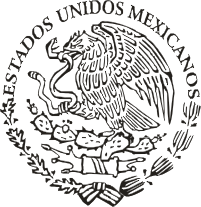 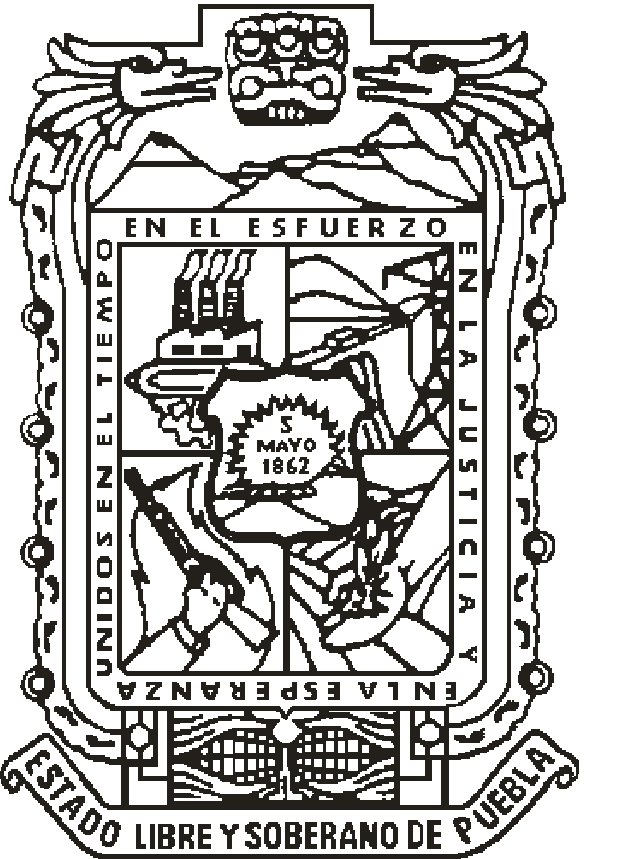 PERIÓDICO	OFICIAL LAS LEYES, DECRETOS Y DEMÁS DISPOSICIONES DE CARÁCTER OFICIAL SON OBLIGATORIAS POR EL SOLO HECHO DE SER PUBLICADAS EN ESTE PERIÓDICOAutorizado como correspondencia de segunda clase por la Dirección de Correos con fecha 22 de noviembre de 1930SumarioGOBIERNO DEL ESTADO PODER LEGISLATIVODECRETO del Honorable Congreso del Estado, por el que expide la LEY DE INGRESOS DEL MUNICIPIO DE ATLIXCO, para el Ejercicio Fiscal 2018.DECRETO del Honorable Congreso del Estado, por el cual expide la Zonificación Catastral y las Tablas de Valores Unitarios de Suelos Urbanos y Rústicos; así como los Valores Catastrales de Construcción por metro cuadrado, para el Municipio de Atlixco.GOBIERNO DEL ESTADO PODER LEGISLATIVODECRETO del Honorable Congreso del Estado, por el que expide la LEY DE INGRESOS DEL MUNICIPIO DE ATLIXCO, para el Ejercicio Fiscal 2018.Al margen el logotipo oficial del Congreso y una leyenda que dice: H. Congreso del Estado de Puebla. LIX Legislatura.JOSÉ ANTONIO GALI FAYAD, Gobernador Constitucional del Estado Libre y Soberano de Puebla, a sus habitantes sabed:Que por la Secretaría del H. Congreso, se me ha remitido el siguiente:EL HONORABLE QUINCUAGÉSIMO NOVENO CONGRESO CONSTITUCIONAL DEL ESTADO LIBRE Y SOBERANO DE PUEBLAEXPOSICIÓN DE MOTIVOSQue en Sesión Pública Ordinaria celebrada con esta fecha, esta Soberanía tuvo a bien aprobar el Dictamen con Minuta de Ley, emitido por la Comisión de Hacienda y Patrimonio Municipal, por virtud del cual se expide la Ley de Ingresos del Municipio de Atlixco, Puebla, para el Ejercicio Fiscal del año dos mil dieciocho.Qué el artículo 115 de la Constitución Política de los Estados Unidos Mexicanos en su fracción II establece que los municipios estarán invertidos de personalidad jurídica y manejarán su patrimonio con forme a la Ley.Que el artículo 103  de la Constitución Política del Estado de Puebla, refiere que los municipios tienen personalidad jurídica y patrimonio propio, que los Ayuntamientos manejarán conforme a la Ley y manejarán libremente su hacienda.Que el artículo 103 de la Constitución Política del Estado de Puebla, en su fracción IV, establece que los recursos que integran la hacienda municipal serán ejercidos en forma directa por los Ayuntamientos, o bien, por quienes ellos autoricen, conforme a la Ley.Que el artículo 105 de la Constitución en comento menciona que la administración pública municipal será centralizada y descentralizada con sujeción a las disposiciones establecidas en la Ley de referencia.Que el artículo 76 de Ley Orgánica Municipal enuncia que los Ayuntamientos podrán celebrar sesiones extraordinarias mediante convocatoria que para el efecto hagan el presidente municipal o la mayoría de los regidores.Que el artículo 78 fracción VIII de la Ley Orgánica Municipal establece que, son atribuciones de los Ayuntamientos, el presentar al Congreso del Estado a través del Ejecutivo del Estado, previa autorización de cuando menos 2 terceras partes de los miembros del Ayuntamiento, el día 15 de noviembre la iniciativa de Ley de Ingresos que deberá regir el año siguiente, en la que se propondrán las cuotas y tarifas aplicables a ingresos, derechos, contribuciones de mejoras, y en su caso los productos y aprovechamientos. Así mismo las tablas de valores unitarios de uso de suelo y construcciones que sirvan de base para el cobro de los impuestos sobre la propiedad inmobiliaria.Que el artículo 78 en su fracción IX de la Ley Orgánica Municipal refiere que son atribuciones de los Ayuntamientos, el aprobar el Presupuesto de Ingresos del año siguiente, a más tardar dentro de los 5 días siguientes a aquel en el que se haya aprobado la Ley de Ingresos del municipio de que se trate, que deberá enviar al Ejecutivodel Estado, para que ordene su publicación en el Periódico Oficial del Estado, remitiendo copia del mismo a la Auditoria Superior del Estado.Que el artículo 143 de la Ley Orgánica Municipal indica que, los Ayuntamientos, de conformidad con la Ley, administrarán libremente la hacienda pública municipal y deberán, dentro de los límites legales correspondientes y de acuerdo con el Presupuesto de Egresos y el Plan de Desarrollo Municipal vigentes, atender eficazmente los diferentes ramos de la administración pública municipal.Que el artículo 145 de la Ley Orgánica Municipal refiere que, la Comisión de Patrimonio y Hacienda Pública Municipal, el Presidente Municipal y demás comisiones que determine el Ayuntamiento, a más tardar en la primera quincena del mes de octubre de cada año elaboraran el ante proyecto de Ley de Ingresos y Presupuesto de Egresos.Que el artículo 166 fracción XXIII de la Ley Orgánica Municipal establece que, el Tesorero municipal tendrá las siguientes facultades y obligaciones: participar en la elaboración de los proyectos de leyes, Reglamentos y demás disposiciones relacionadas con el patrimonio municipal.Que el 26 de mayo de 2015 se publicó en el Diario Oficial de la Federación el Decreto por el que se reforman y adicionan diversas disposiciones de la Constitución Política de los Estados Unidos Mexicanos, en materia de disciplina financiera de las entidades federativas y los municipios, posteriormente el 27 de abril de 2016 se publicó en el Diario Oficial de la Federación, la Ley de Disciplina Financiera de las Entidades Federativas y los Municipios, la cual tiene por objeto establecer los criterios generales de responsabilidad hacendaria y financiera que regirán a las Entidades Federativas y los Municipios, así como a sus respectivos Entes Públicos, para un manejo sostenible de sus finanzas públicas.Al respecto el artículo 18 de la Ley de Disciplina Financiera de las Entidades Federativas y los Municipios establece que las bases para la elaboración de las iniciativas de las Leyes de Ingresos de los Municipios serán la legislación local aplicable, la Ley General de Contabilidad Gubernamental y las normas que emita el Consejo Nacional de Armonización Contable.Para tal efecto, el Consejo Nacional de Armonización Contable aprobó los criterios para la elaboración y presentación homogénea de la información financiera y de los formatos a que hace referencia la Ley de Disciplina Financiera de las Entidades Federativas y los Municipios, publicados en el Diario Oficial de la Federación el 11 de octubre de 2016.En ese contexto, se da cumplimiento a los requerimientos establecidos en la Ley de Disciplina Financiera de las Entidades Federativas y los Municipios en lo que se refiere a la Ley de Ingresos del Municipio de Atlixco, Puebla, para el Ejercicio Fiscal del año dos mil dieciocho.I.- Proyecciones de finanzas públicas para los Ejercicios Fiscales 2018 y 2019De conformidad con lo establecido en el artículo 18, fracción I de la Ley de Disciplina Financiera de las Entidades Federativas y de los Municipios y de acuerdo al Formato 7 a) Proyecciones de Ingresos – LDF, de los Criterios para la elaboración y presentación homogénea de la información financiera y de los formatos a que hace referencia la Ley de Disciplina Financiera de las Entidades Federativas y los Municipios, se presenta el pronóstico de los ingresos del Municipio de Atlixco, Puebla, para los Ejercicios Fiscales 2018 y 2019.Las proyecciones que se presentan no consideran modificación alguna a la estructura tributaria del Municipio ni del Sistema Nacional de Coordinación Fiscal o cualquier otra relativa a la capacidad hacendaria del Municipio.Descripción de los riesgos relevantes para las finanzas públicasDe conformidad con lo establecido en el artículo 18, fracción II de la Ley de Disciplina Financiera de las Entidades Federativas y de los Municipios a continuación se describen los posibles riesgos que en el transcurso de 2018 podría enfrentar el Municipio Atlixco, Puebla, en materia de ingresos públicos:Elevada dependencia de las transferencias federales, por lo que cualquier choque en las finanzas públicas de ese orden de gobierno afectaría a las del Estado. Sin embargo, es necesario advertir que esta limitante se presenta en todas las entidades federativas del país, ya que a partir del establecimiento del Sistema Nacional de Coordinación Fiscal en 1980, los gobiernos estatales cedieron al federal sus potestades tributarias a cambio de que les transfirieran participaciones en los ingresos federales. Además, mediante reformas legales realizadas para 1997 y 2008 se introdujeron los fondos de aportaciones federales o Ramo 33.Menores participaciones federales derivadas de una reducción en la Recaudación Federal Participable (RFP). Si bien las expectativas de crecimiento económico del país son positivas y no se esperan sobresaltos en el mercado petrolero, la elevada volatilidad financiera y una caída abrupta en el precio internacional de los hidrocarburos debilitaría el marco de estabilidad de las finanzas gubernamentales.Los resultados de las finanzas públicas de los Ejercicios Fiscales 2016 y 2017En atención a lo dispuesto por el artículo 18, fracción III de la Ley de Disciplina Financiera de las Entidades Federativas y de los Municipios y de acuerdo al Formato 7 c) Resultados de Ingresos – LDF, de los Criterios para la elaboración y presentación homogénea de la información financiera y de los formatos a que hace referencia la Ley de Disciplina Financiera de las Entidades Federativas y los Municipios, se exhiben los montos de los ingresos presupuestarios del sector público del último ejercicio fiscal, según la información contenida en la Cuenta Pública de cada año.Asimismo, en la Ley de Ingresos del Municipio de Atlixco, Puebla, para el Ejercicio Fiscal del año dos mil dieciocho, se contempla esencialmente lo siguiente:Con fecha 12 de noviembre de 2012, se publicó en el Diario Oficial de la Federación el DECRETO por el que se reforma y adiciona la Ley General de Contabilidad Gubernamental, para transparentar y armonizar la información financiera relativa a la aplicación de recursos públicos en los distintos órdenes de gobierno, en el que se adiciona el Título Quinto, denominado “De la Transparencia y Difusión de la Información Financiera”, estableciéndose en el artículo 61, la obligación para la Federación, las entidades federativas, los municipios, y en su caso, las demarcaciones territoriales del Distrito Federal, de incluir en su ley de ingresos, las fuentes de sus ingresos sean ordinarios o extraordinarios, desagregando el monto de cada una y, en el caso de las entidades federativas y municipios, incluyendo los recursos federales que se estime serán transferidos por la Federación a través de los fondos de participaciones y aportaciones federales, subsidios y convenios de reasignación; así como los ingresos recaudados con base en las disposiciones locales, por lo que a fin de dar cumplimiento a tal disposición a partir del Ejercicio Fiscal 2015, se incluyó el presupuesto de Ingresos correspondiente; ahora bien, para el presente Ejercicio Fiscal se actualiza el Presupuesto de Ingresos señalado en el artículo 1 de esta Ley, mismo que contiene la información a que se refiere el artículo 61 de la Ley General de Contabilidad Gubernamental.En materia de Impuestos, esta Ley mantiene las mismas tasas establecidas en la Ley de Ingresos de este Municipio del Ejercicio Fiscal de 2017, salvo en el caso del Impuesto Predial, en el que se incluye la clasificación que expresamente establece la Ley de Catastro del Estado, vigente, en congruencia con la determinación de los valores de suelo y construcción, salvaguardando los principios de proporcionalidad y equidad jurídica consagrados en la fracción IV del artículo 31 de la Constitución Política de los Estados Unidos Mexicanos.Se continúa con la tasa del 0% para el pago del Impuesto Predial, tratándose de ejidos que se consideren rústicos y que sean destinados directamente por sus propietarios a la producción y el cultivo, así como para los inmuebles regularizados de conformidad con los programas federales, estatales o municipales, durante los doce meses siguientes a la expedición del título de propiedad.Asimismo, se establece como cuota mínima en materia de dicho impuesto, la cantidad de $150.00 (Ciento cincuenta pesos 00/100 M.N.).Por lo que se refiere al Impuesto Sobre Adquisición de Bienes Inmuebles, se sostiene la tasa del 0% en adquisiciones de predios con construcción destinados a casa habitación cuyo valor no sea mayor a $606,389.00; la adquisición de predios que se destinen a la agricultura, cuyo valor no sea mayor a $141,298.00; y la adquisición de bienes inmuebles así como su regularización, que se realice como consecuencia de la ejecución de programas federales, estatales o municipales, en materia de regularización de la tenencia de la tierra. Respecto de la primera cuantía se propone en congruencia con los que se fijan en la Ley de Ingresos del Estado de Puebla, en materia de estímulos fiscales para la adquisición de vivienda, destinada a casa habitación en cumplimiento a la política nacional de vivienda.Se establece la disposición de que solamente serán válidas las exenciones a las contribuciones, establecidas en las Leyes Fiscales y Ordenamientos expedidos por las Autoridades Fiscales Municipales, resaltando el principio Constitucional de municipio libre, autónomo e independiente en la administración de su hacienda pública.En general, las cuotas y tarifas se actualizan en un 6%, que corresponde al monto de la inflación estimado al cierre del Ejercicio Fiscal 2017 para la Ciudad de Puebla.Al respecto, proponen las siguientes modificaciones:Por lo que respecta al artículo 3 y tomando en consideración que el Estado se encuentra adherido al Sistema Nacional de Coordinación Fiscal y en términos del Convenio de Colaboración Administrativa en materia FiscalFederal, celebrado entre el Gobierno Federal por conducto de la Secretaría de Hacienda y Crédito Público y el Estado de Puebla, publicado en el Diario Oficial de la Federación el 17 de agosto de 2015 y en el Periódico Oficial del Estado de Puebla el 6 de agosto de 2015, es procedente hacer alusión al Régimen de Incorporación Fiscal.En el Título Tercero de los Derechos, Capítulo II por Obras Materiales; artículo 15, Fracción I, inciso g) se propone intercambiar el valor del lote segregado con el valor del lote de régimen en condominio ya que la segregación produce lotificaciones irregulares porque el propietario no está obligado a presentar plano de lotificación hasta la 10 segregación; y que el régimen en condominio sea el barato ya que este tiene un fundamento y control legal como es un reglamento Interno, y debe de presentar plano con áreas privativas y comunes, ubicación de los inmuebles y asignación de número de cuenta predial con clave catastral a nombre de quien lo genera; en consecuencia la fracción XXXVI, inciso a) quedará de la siguiente manera:Cambios de régimen de propiedad, se cobrará por m2 o fracción de construcción y terreno a $3.00.Tomando en consideración que este Municipio ha detonado como un destino turístico lo cual tiene como efecto secundario que los empresarios realicen las modificaciones al tipo de obra de origen, es necesario adicionar al artículo 15, fracción IV, numeral 1, los incisos oo) y qq).Por lo que se refiere al inciso pp) Industria, en fechas recientes se han asentado empresarios interesados generar economía por medio de la industria, por lo que se tienen que realizar adecuaciones a las necesidades actuales.Con relación a las asociaciones religiosas que se establecen en este Municipio y adquieren inmuebles para dedicar a culto religioso; sin embargo, estas derivan de construcciones primordialmente de casas habitaciones o terrenos baldíos, por lo que es necesario se otorgue el permiso de construcción menor para templos religiosos, situación por la que se propone adicionar el inciso rr).De igual manera en la fracción XVII del artículo de referencia, se adiciona el inciso d), por demolición de guarniciones y banquetas por m2, proponiendo un costo de $5.00, de esta manera se llevará un control contable, así mismo antes de otorgar el permiso se deberá analizar el proyecto para verificar la viabilidad del permiso, con la finalidad de no tener consecuencias mayores en las construcciones de la vía pública.Se adiciona la fracción XXXVII, por Aprobación del Plan de Manejo de Residuos de Construcción y Remodelación por m2, proponiendo una cuota de $1.00, servicio que tiene como finalidad tener un control sobre los residuos de obra, coloquialmente denominado “escombro”.En el Capítulo V de los Derechos por los Servicios de Agua Potable, Drenaje, Alcantarillado y Saneamiento, artículo 18, se actualiza la referencia de fecha de publicación de la Ley de Agua para el Estado de Puebla, precisando el miércoles 31 de diciembre de 2012.Capítulo VIII de los Derechos por Servicios de Panteones, artículo 22, fracción XXIII, por limpieza de pasillos y retiro de basura, se propone el incremento de la cuota para quedar en $100.00, esto debido a el costo que conlleva al Municipio a prestar el servicio es equivalente a la cuota hoy propuesta, aunado a que el pago de la misma será anual.Debido a que el servicio establecido en el artículo 23, fracción I por peritajes sobre siniestro que soliciten particulares o empresas, actualmente no es proporcional al costo del servicio prestado, toda vez que a fin de emitir el peritaje correspondiente es necesaria la intervención de diverso personal calificado y certificado, en ese sentido para poder cubrir el costo de los honorarios, se propone incrementar el costo de $755.00 a $1200.00.Por lo que respecta a la fracción II, por la atención de emergencias a fugas de gas originadas por el mal estado en cilindros, las compañías gaseras pagarán  la cantidad de $322.50 a $600.00, a fin de que dichas compañías incrementen las medidas de seguridad de los cilindros, para evitar así incidentes en esta materia.En la fracción V, por verificación en eventos masivos como circos, bailes, ferias, jaripeos, fiestas patronales y similares dentro del Municipio, con la adición de la palabra similares se pretende incluir cualquier acto de naturaleza similar quede comprendido cuando el contribuyente solicite el servicio ya que con el texto que se tiene vigente genera confusión a los peticionarios y en consecuencia se niegan a pagar el costo del servicio.Por lo que respecta al Capítulo XIV de los Derechos por ocupación de espacios del Patrimonio Público del Municipio, artículo 32, fracción III, por ocupación de espacio en el “Centro de Convenciones El Carmen”, se propone modificar el esquema de cobro del dicho espacio otorgando de esta manera un apoyo adicionar a las Instituciones Públicas y privadas así como Asociaciones sin fines de lucro, Comerciantes, Artesanos o Agro Productores Locales, que promueven eventos en apoyo de sus actividades y que fomenten el comercio en el Municipio, esto con la finalidad de apoyar los sectores económicos del Municipio.De igual forma por los servicios prestados por ocupación de espacio en el “Ex Convento el Carmen”, se propone un esquema de cobro en el que el costo sea por evento, de esta manera se precisa la prestación del servicio, en consecuencia sufren modificaciones los incisos d) y e).De igual manera se adiciona la fracción XIV por hacer descarga de residuos de construcción en el Banco de Tiro Municipal, considerando una cuota por M3 $8.00 regulando de esta manera el control de desechos derivados de las obras de construcción.En el Capítulo XV, artículo 33 de los Derechos por los Servicios Prestados por el Catastro Municipal, se eliminan los conceptos señalados en las fracciones XVI, XVII, incisos a), b) y c) y XVIII, toda vez que dichos servicios actualmente ya no son necesarios.Por lo que se refiere a la fracción XX, se propone señalar el Departamento que genera el documento y por lo que respecta a la fracción XXI se hace referencia a la base en el que queda inscrito el inmueble objeto del manifiesto, de esta manera se precisa el servicio.Artículo 34, fracción III del Capítulo XVI de los Derechos prestados por el CRI, DIF y Casa de Cultura Municipal, por lo que respecta a esta última se precisa que el costo del servicio se causará de manera mensual, así mismo que las áreas que deberán considerarse en la prestación del servicio.Con la finalidad de cumplir con las normas en materia de Coordinación Fiscal se eliminan las fracciones VI y VII del artículo 35 y en consecuencia se realiza el recorrido de las fracciones.En el artículo 38, se propone una redacción a fin de dar mayor claridad al servicio prestado.Que derivado de los acontecimientos ocurridos el 19 de septiembre del año en curso, a fin de apoyar a la población afectada y vulnerable se hace necesario modificar el artículo Transitorio Quinto, en el sentido de la facultad del Titular del Ayuntamiento para otorgar condonaciones en caso de siniestros derivados de fenómenos naturales.Para facilitar el cobro de los conceptos establecidos en la ley se proponer redondear el resultado de esta actualización en las cantidades mayores a diez pesos a múltiplos de cincuenta centavos inmediato superior y las cuotas menores de diez pesos a múltiplos de cinco centavos inmediato superior.Por lo anteriormente expuesto y con fundamento en los artículos 50 fracción III, 57 fracción XXVIII, 63, 64 fracción I, 67 y 84 párrafo segundo de la Constitución Política del Estado Libre y Soberano de Puebla; 134, 135 y 218 de la Ley Orgánica del Poder Legislativo del Estado Libre y Soberano de Puebla; 93 fracción VII y 120 fracción VII del Reglamento Interior del Honorable Congreso del Estado Libre y Soberano de Puebla, se expide la siguiente Minuta de:LEY DE INGRESOS DEL MUNICIPIO DE ATLIXCO, PUEBLA, PARA EL EJERCICIO FISCAL 2018TÍTULO PRIMERO DISPOSICIONES GENERALESCAPÍTULO ÚNICOARTÍCULO 1. En el Ejercicio Fiscal comprendido del 1 de enero al 31 de diciembre de 2018, el Municipio de Atlixco, Puebla, percibirá los ingresos provenientes de los siguientes conceptos y en las cantidades estimadas que a continuación se señalan:ARTÍCULO 2. Los ingresos que forman la Hacienda Pública Municipal de Atlixco, Puebla, durante el Ejercicio Fiscal comprendido del día primero de enero al treinta y uno de diciembre del año dos mil dieciocho, serán los que se obtengan por concepto de:IMPUESTOS:Predial.Sobre adquisición de bienes inmuebles.Sobre diversiones y espectáculos públicos.Sobre rifas, loterías, sorteos, concursos y toda clase de juegos permitidos.DERECHOS:Por expedición de licencias, permisos o autorizaciones para el funcionamiento de establecimientos o locales cuyos giros sean la enajenación y/o consumo de bebidas alcohólicas o la prestación de servicios que incluyan el expendio y/o consumo de dichas bebidas.Por obras materiales.Por ejecución de obras públicas.Por el servicio de alumbrado público.Por los servicios de agua potable, drenaje, alcantarillado y saneamiento.Por expedición de certificaciones, constancias y otros servicios.Por servicios de rastro o lugares autorizados.Por servicios de panteones.Por servicios del departamento de protección civil y de bomberos.Por servicios especiales de recolección, transporte y disposición final de desechos sólidos.Por limpieza de predios no edificados.Por la expedición de licencias, permisos o autorizaciones para la colocación de anuncios y carteles o la realización de publicidad.Por los servicios prestados por el centro de acopio canino.Por ocupación de espacios del Patrimonio Público del Municipio.Por los servicios prestados por el Catastro Municipal.Por los servicios prestados por el CRI y DIF Municipal.PRODUCTOS:Por venta y expedición de formas oficiales, cédulas y certificados.Por la venta de información del sistema catastral.Por impartición de cursos.De los demás productos.APROVECHAMIENTOS:Recargos.Sanciones.Gastos de ejecución.Del uso del patrimonio municipal para estacionamiento público.CONTRIBUCIÓN DE MEJORASPARTICIPACIONES EN INGRESOS FEDERALES Y ESTATALES, FONDOS Y RECURSOS PARTICIPABLES, FONDOS DE  APORTACIONES  FEDERALES,  INCENTIVOS ECONÓMICOS, REASIGNACIONES Y DEMÁS INGRESOSINGRESOS EXTRAORDINARIOSLos ingresos no comprendidos en la presente Ley que recaude el Municipio en el ejercicio de sus funciones de derecho público o privado, deberán concentrarse invariablemente en la Tesorería Municipal.ARTÍCULO 3. A los Impuestos, Derechos, Productos, Aprovechamientos y Contribución de mejoras que señalan las leyes fiscales de los Municipios del Estado de Puebla se les aplicarán las tasas, tarifas, cuotas y demás disposiciones que dispone la presente Ley, el Código Fiscal Municipal del Estado Libre y Soberano de Puebla, la Ley de Catastro del Estado de Puebla y los demás ordenamientos que contengan disposiciones de carácter hacendario.En virtud de que el Estado se encuentra adherido al Sistema Nacional de Coordinación Fiscal y en términos del Convenio de Colaboración Administrativa en Materia Fiscal Federal y sus anexos suscritos con la Federación; el Municipio ejercerá facultades operativas de verificación al momento de expedir o reexpedir las licencias, empadronamientos o cédulas de giros comerciales a que se refiere esta Ley, por lo que deberá solicitar de los contribuyentes que tramitan la citada expedición, la presentación de su cédula de inscripción al Registro Federal de Contribuyentes, de igual manera se solicitará la presentación del recibo de pago de los Derechos por los servicios de agua , drenaje, alcantarillado y saneamiento que deberá estar al corriente, así mismo el inmueble en que se encuentre deberá de estar al corriente en el pago del Impuesto Predial, para lo cual presentarán el recibo de pago, los contribuyentes del Régimen de Incorporación Fiscal, deberán mostrar su aviso de inscripción presentado ante la Secretaría de Finanzas y Administración del Gobierno del Estado de Puebla.ARTÍCULO 4. En el caso de que el Municipio, previo cumplimiento de las formalidades legales, convenga con el Estado o con otros Municipios, la realización de las obras y la prestación coordinada de los servicios a que se refiere esta Ley, el cobro de los ingresos respectivos se hará de acuerdo a los Decretos, Ordenamientos, Programas, Convenios y sus anexos que le resulten aplicables, correspondiendo la función de recaudación a la Dependencia o Entidad que preste los servicios o que en los mismos se establezca.ARTÍCULO 5. Quedan sin efecto las disposiciones de las leyes no fiscales, reglamentos, acuerdos, circulares y disposiciones administrativas en la parte que contengan la no causación, exenciones totales o parciales o consideren a personas físicas o morales como no sujetos de contribuciones, otorguen tratamientos preferenciales o diferenciales de los establecidos en el Código Fiscal Municipal del Estado Libre y Soberano de Puebla, Ley de Hacienda Municipal del Estado Libre y Soberano de Puebla, Acuerdos de Cabildo de las Autoridades Fiscales y demás ordenamientos fiscales municipales.Las autoridades fiscales municipales, deberán fijar en un lugar visible de las oficinas en las que se presten los servicios o se cobren las contribuciones establecidas en la presente Ley, las cuotas, tasas y tarifas correspondientes.TÍTULO SEGUNDO DE LOS IMPUESTOSCAPÍTULO IDEL IMPUESTO PREDIALARTÍCULO 6. El Impuesto Predial se causará anualmente y se pagará en el plazo que establece la Ley de Hacienda Municipal del Estado Libre y Soberano de Puebla, conforme a las tasas y cuotas siguientes:Para predios urbanos y rústicos con avalúo practicado en el Ejercicio Fiscal 2018, al valor determinado conforme a las tablas de valores unitarios de suelo y construcción aprobadas por el Congreso del Estado, se aplicará anualmente.                                                                                                                                  .001 al millarTratándose de predios urbanos que no tengan construcciones.	.014 al millar Los terrenos ejidales con o sin construcción, que se encuentren ubicados dentro de la zona urbana de lasciudades o poblaciones delimitadas en términos de la Ley de Catastro del Estado de Puebla, serán objeto devaluación y deberán pagar el Impuesto Predial mismo que se causará y pagará aplicando la tasa que establece esta fracción.El Impuesto Predial en cualquiera de los casos comprendidos en este artículo, no será menor de	$150.00 Causará el 50% del Impuesto Predial durante el Ejercicio Fiscal del 2018, la propiedad o posesión de unsolo predio destinado a casa habitación que se encuentre a nombre del contribuyente, cuando se trate de pensionados, viudos, jubilados, personas con capacidad diferenciada y ciudadanos mayores de 60 años de edad, siempre y cuando el valor catastral del predio no sea mayor a $842,047.00 (ochocientos cuarenta y dos mil cuarenta y siete pesos 00/100 M.N.).En los predios que excedan la base catastral del monto antes mencionado se otorgará sólo el 25% de descuento.Para hacer efectiva la mencionada reducción, el contribuyente deberá demostrar ante la autoridad municipal mediante la documentación correspondiente, que se encuentra dentro de los citados supuestos jurídicos.ARTÍCULO 7. Los ejidos que se consideren rústicos conforme a la Ley de Catastro del Estado de Puebla y las disposiciones reglamentarias que le resulten aplicables, que sean destinados directamente por sus titulares a la producción y cultivo causarán la tasa del:                                                                                                                  0%En el caso de que los ejidos sean explotados por terceros o asociados al ejidatario, el Impuesto Predial se pagará conforme a la cuota que señala el artículo 6 de esta Ley.ARTÍCULO 8. Los bienes inmuebles que sean regularizados, de conformidad con los programas Federales, Estatales y Municipales, causarán durante los doce meses siguientes al que se hubiera expedido el título de propiedad respectivo, la tasa del                                                                                                                                 0%Las autoridades que intervengan en los procesos de regularización a que se refiere este artículo, deberán coordinarse con las autoridades fiscales competentes, a fin de que los registros fiscales correspondientes queden debidamente integrados.CAPÍTULO IIDEL IMPUESTO SOBRE ADQUISICIÓN DE BIENES INMUEBLESARTÍCULO 9. El impuesto sobre adquisición de bienes inmuebles se calculará y pagará aplicando la tasa del 2% sobre la base gravable a que se refiere la Ley de Hacienda Municipal del Estado Libre y Soberano de Puebla.ARTÍCULO 10. Causarán tasa del:	0%La adquisición o construcción de viviendas destinados a casa habitación y la que se realice derivadas de acuerdo o convenios en materia de vivienda, que autorice el Ejecutivo del Estado, cuyo valor no sea mayor a$606,389.00; siempre y cuando el adquiriente no tenga otros predios registrados a su nombre en el Estado.La adquisición de predios que se destinen a la agricultura cuyo valor no sea mayor a $141,298.00; siempre y cuando el adquiriente no tenga otros predios registrados a su nombre en zona urbana o rústica.ARTÍCULO 11. La adquisición de bienes inmuebles, así como su regularización, que se realice como consecuencia de la ejecución de programas Federales, Estatales o Municipales, en materia de regularización de la tenencia de la tierra, causará la tasa del                                                                                                                      0%Las autoridades que intervengan en los procesos de regularización a que se refiere este artículo, deberán coordinarse con las autoridades fiscales competentes a fin de que los registros fiscales correspondientes queden debidamente integrados.En la tabla de usos de suelo se mantienen las radiales de rezonificación respetando las tres zonas ya existentes, a su vez, subdividiéndose cada una en 3 regiones. Así mismo se identifica una zona sub urbana.Para los predios rústico se generan 3 zonas según su distancia del centro de la ciudad.Para la aplicación de la tabla de usos de suelo se utilizará la siguiente zonificación: 3 zonas divididas en tres regiones cada una. Así mismo, dentro de cada región se identifica una zona sub urbana.Para los efectos de esta ley se entenderá por zona Sub Urbana la porción de tierra que no tenga al menos uno o ninguno de los servicios de urbanización, pero que se está beneficiando por influencia de la cercanía de ellos y que esté dentro de la circunferencia que comprenda del centro de la población a la zona más distante con servicios de la misma, y se le dará como valor el 70% del valor mínimo en la zona.Los valores de los predios rústicos se determinan de acuerdo a la distancia en que se encuentren del centro de la ciudad, con intervalos de 3,682 m, a partir del límite de la zona suburbana, generándose con esto 3 circunferencias que serán denominadas radial 1, radial 2 y radial 3.Zona Sub Urbana valor el 70% del valor mínimo en la zona; Zona I Región 1 valor de $152.00; Zona I Región 2 valor de $261.00; Zona I Región 3 valor de $331.00; Zona II Región 1 valor de $591.00; Zona II Región 2 valor de$850.00; Zona II Región 3 valor de $980.00; Zona III Región 1 valor de $2,175.00; Zona III Región 2 valor de$2,569.00; Zona III Región 3 valor de $3,400.00.CAPÍTULO IIIDEL IMPUESTO SOBRE DIVERSIONESY ESPECTÁCULOS PÚBLICOSARTÍCULO 12. Se causará y pagará aplicando la tasa del 15%, sobre el importe de cada boleto vendido, a excepción de los teatros y circos en cuyo caso, se causará y pagará la tasa del 5%.Es base de este impuesto el monto total de los boletos de entrada o derechos de admisión vendidos.Tratándose de lucha libre, box, y juegos mecánicos la tasa será del 8%, y en el caso de espectáculos consistentes en obras de teatro, circo, carpa y novilladas se aplicará la tasa del 5%.Son responsables solidarios en el pago de este impuesto, los propietarios o poseedores de los inmuebles en los que se realicen las funciones o espectáculos públicos, excepto en espacios públicos.CAPÍTULO IVDEL IMPUESTO SOBRE RIFAS, LOTERÍAS, SORTEOS, CONCURSOS Y TODA CLASE DE JUEGOS PERMITIDOSARTÍCULO 13. El Impuesto sobre Rifas, Loterías, Sorteos, Concursos y Toda Clase de Juegos Permitidos, se causará y pagará aplicando la tasa del 6% sobre la base que prevé el artículo 35 de la Ley de Hacienda Municipal del Estado Libre y Soberano de Puebla.TÍTULO TERCERO DE LOS DERECHOSCAPÍTULO IDE LOS DERECHOS POR EXPEDICIÓN DE LICENCIAS, PERMISOSO AUTORIZACIONES PARA EL FUNCIONAMIENTO DE ESTABLECIMIENTOS O LOCALES CUYOS GIROS SEAN LA ENAJENACIÓN Y/O CONSUMODE BEBIDAS ALCOHÓLICAS O LA PRESTACIÓN DE SERVICIOS  QUE INCLUYAN EL EXPENDIO Y/O CONSUMO DE DICHAS BEBIDASARTÍCULO 14. Las personas físicas o morales propietarias de establecimientos o locales cuyos giros sean la Enajenación de bebidas alcohólicas o la prestación de servicios que incluyan el expendio y/o consumo de dichas bebidas, siempre que se efectúen total o parcialmente al público en general, deberán solicitar al Ayuntamiento la Expedición anual de licencias, permisos o autorizaciones para su funcionamiento. Para estos efectos, pagarán ante la Tesorería Municipal, los derechos que se causen conforme a las siguientes cuotas, así mismo para la interpretación de los giros comerciales se tomará como referente lo dispuesto en el Reglamento para la Venta de Bebidas Alcohólicas del Municipio de Atlixco.Por otorgamiento de permisos o licencias para la enajenación de bebidas alcohólicas en botella abierta o cerrada se pagará:GIRO	IMPORTEAgencia de Cerveza:	$22,820.00Billar con venta de bebidas de moderación en botella abierta.	$22,820.00Baño público con venta de bebidas de moderación en botella abierta.	$22,820.00Cabaret o Centro Nocturno.	$245,667.00Cantina, Centro botanero.	$22,820.00Bar y Karaoke.	$22,820.007. Café-Bar.	$22,820.00Carpa temporal con venta de bebidas de moderación que sean mayores a 4 m2 y lasque vendan bebidas alcohólicas en éstas no importando sus dimensiones por 1 día.	$2,511.50Carpa temporal para la venta de bebidas de moderación hasta 4 m2 por 1 día.	$1,256.50Caseta permanente  con venta de bebidas alcohólicas de  moderación conhorario normal.	$22,820.00Balnearios, Centros recreativos o Clubes Deportivos y Clubes de servicio conrestaurante-bar exclusivo para socios.	$22,820.00Clubes de servicio con restaurante-bar exclusivo para socios.	$22,820.00Depósito de cerveza.	$22,820.00Discoteca y centro de espectáculos, con venta de todo tipo de bebidas alcohólicas.	$22,820.00Salón y/o Jardín para fiestas.	$22,820.00Hasta 250 metros de superficie.	$22,902.50Con 251 metros de superficie hasta 500 metros de superficie.	$41,057.00Con 501 metros de y hasta 1000 metros de superficie.	$70,541.00De 1001 metros de superficie en adelante.	$120,621.00Misceláneas o ultramarinos con venta de bebidas alcohólicas en botella cerradacon horario normal.	$22,820.00Misceláneas, o ultramarinos con venta de bebidas de  moderación en botellacerrada con horario normal.	$11,410.00Pulquería con horario normal.	$22,820.00Cervecería y/o Tendejón con venta de cerveza en botella abierta con horario normal.	$22,820.00Centro botanero con horario normal.	$22,820.00Restaurante-bar con horario normal.	$22,820.00Restaurante   con   venta   de   todo   tipo   de   bebidas   alcohólicas   servidasexclusivamente en alimentos con horario normal.	$22,820.00Restaurante   con   venta   de   bebidas   alcohólicas   de   moderación   servidasexclusivamente con alimentos, con horario normal.	$22,820.00Tendejón con venta de bebidas alcohólicas al copeo con horario normal.	$22,820.00Tendejón con venta de cerveza en botella abierta con horario normal.	$22,820.00Tienda de autoservicio con venta de bebidas alcohólicas en botella cerrada, con horario normal.El refrendo de licencias a que se refiere este Capítulo para los años subsecuentes deberá solicitarse al Ayuntamiento dentro de los 3 primeros meses del Ejercicio Fiscal.Por el refrendo de licencias, se pagarán sobre los montos establecidos en la fracción anterior, los siguientes porcentajes.IV. Por trámite de cambio de domicilio de giros con venta de bebidas alcohólicas se pagará el 10% sobre los montos establecidos en la fracción I del presente artículo.CAPÍTULO IIDE LOS DERECHOS POR OBRAS MATERIALESARTÍCULO 15. Los derechos por obras materiales públicas o privadas, se causarán y pagarán conforme a las siguientes cuotas:Por alineamiento y número oficial del predio:1.1 Por alineamiento del predio con frente de la vía pública:Con frente hasta los 10 metros:	$129.50Con frente mayor de 10 metros, pagará el equivalente al monto del inicio a) más por metrolineal excedente la cantidad de:	$10.60Por asignación del número oficial:	$55.50Por placa oficial, se pagará por cada digito:	$55.50Para predios con un frente mayor de 100 metros. lineales se considerará un costo total de:	$772.00Por fusión y segregación de predios destinados a la agricultura o ganadería con un áreamayor a los 2,000 m (sin ningún tipo de servicios):	$1,590.00Segregación de predios con uso de suelo urbano por m2, por cada lote resultante.	$22.00Fusión de predios con uso de suelo urbano por m2, por cada lote resultante.	$3.20Licencia para las construcciones de barda y malla ciclónica:De barda hasta 2.5 metros de altura, por metro lineal o fracción.	$21.50De barda mayor de 2.5 metros de altura, por metro lineal o fracción.	$22.50Colocación de malla ciclónica por metro lineal.	$7.45Cisterna, alberca, fuente, espejo de agua y/o cualquier construcción relacionada con depósito de agua, se pagarán por metros cúbico o fracción:Cisterna.	$14.00Alberca, fuente, espejo de agua y/o cualquier construcción relacionada con depósito de agua.	$26.50Los derechos con los siguientes conceptos, se pagarán de acuerdo con la clasificación de tarifas que a continuación se mencionan:1. PERMISOS DE OBRA MENOR, HASTA 50.00 METROS, POR M2 DE CONSTRUCCIÓN.Para efectos de cobro de los derechos del cuadro I: el conjunto habitacional será el que se integre de 4 a 10 unidades y a partir de 10 unidades más 1 será considerado fraccionamiento.Para trabajos preliminares consistentes en: limpia, trazo, nivelación, y excavación para cimentación e instalación en terrenos baldíos, independientemente de la autorización de uso de suelo se cobrará el 18% del costo total de los derechos de la licencia de construcción especifica señalada en el inciso y) por el total de metros cuadrados de terreno de acuerdo con lo especificado y solicitado en el presente artículo. Posteriormente en la cuantificación total de la licencia de construcción de obra mayor, se bonificará el 15% del costo total de los derechos de la construcción específica señalada en el inciso y), por el total de metros cuadrados de terreno que ya fue pagado como concepto de trabajos preliminares, ya que el 3% restante será aplicado por el Municipio para compensación del costo administrativo del análisis de los expedientes de licencia.Los conjuntos habitacionales de forma horizontal se cobrarán con los conceptos de los incisos c) y d) dependiendo del resultado de sumar el total de superficie de construcción de cada unidad.Para desarrollo verticales, para vivienda comercio y servicio, industrial y mixtos, además del área del terreno útil como medida compensatoria se sumará el 20% del área construida total por cada 4 niveles, el área del predio para la obtención de un área única que se tomará como base para la determinación de los derechos a pagar.Los desarrollos habitacionales y mixtos (habitacional mínimo 30% y comercios y servicios) en inmuebles fuera de la zona de monumentos señaladas en el artículo 629 del reglamento urbano ambiental para el Municipio de Atlixco, pagarán como medida compensatoria por m2.                                                                                                                                            $2.15En las construcciones de cualquier tipo, por excedentes de coeficientes en metros cuadrados de construcción como medida compensatoria por la determinación de redensificación autorizada por la dirección de desarrollo urbano, se cobrará el concepto de licencia de construcción para el total de construcción resultante de conformidad del cuadro 1, por cinco veces más.Las construcciones habitacionales y mixtos (habitacional mínimo de 30% y comercio o servicios en inmuebles catalogados por el Instituto Nacional de Antropología e Historia o el Instituto Nacional de Bellas Artes, dentro o fuera de la zona de monumentos señaladas en el artículo 629 del reglamento urbano ambiental para el Municipio de Atlixco, pagarán por re densificación o excedente de coeficientes como medida compensatoria:                        $2.15No causarán los derechos a los que se refiere esta fracción, las obras nuevas o adecuaciones a las ya existentes consistentes en rampas que se realicen en beneficio de personas con discapacidad.Por licencia para la instalación en vía pública con mobiliario urbano:a) Paraderos se pagará anual:	$314.00Por corrección de datos generales en constancia, licencia o factibilidad por error de contribuyente, se pagará:                                                                                                                                                             $61.50Por corrección de datos generales en planos de proyectos autorizados, por error del contribuyente se pagará:                                                                                                                                                          $602.50Por cambio de losas y cubiertas se pagará el 75% de la tarifa aplicable a los conceptos de licencia de construcción, aportación para obras de infraestructura y terminación de obra, señalada en la fracción anterior según el tipo de uso que corresponda.Cuando se trate de cambio de lámina en cubiertas en estructuras siempre que no implique la modificación de la misma se pagará el 50% de licencia de construcción señalado en la fracción anterior según el tipo de uso que corresponda.Por cambio de proyecto se pagará de acuerdo el concepto de aprobación de proyecto, por el total de la superficie de construcción y por los conceptos de aportación, licencia y terminación de obra se cobrarán en función excedente del proyecto originalmente aprobado.Autorización de la distribución de áreas en divisiones, subdivisiones, segregaciones, lotificaciones, relotificaciones, fusiones, fraccionamientos, fraccionamientos progresivos y cambios de proyecto en fraccionamientos, en áreas, lotes o predios.Las autorizaciones de la distribución de áreas en divisiones, subdivisiones, segregaciones, lotificaciones, relotificaciones, fusiones, fraccionamientos y cambios de proyecto tendrán vigencia de un año contando a partir de la fecha en que surta efectos su trámite, por lo que, en caso de que no se haya incluido la acción urbanística autorizada durante su vigencia, se requerirá actualizarla pagando únicamente el 10% del costo total de lo pagado en la autorización.Por concepto de autorización de preventa de lotes, viviendas y/o áreas privativas de los fraccionamientos habitacionales y desarrollos en condominio en forma vertical, horizontal o mixta, se pagará por unidad, la cantidad de:                                                                                                                                                          $64.00Por concepto de autorización de venta de lotes, viviendas y áreas privativas de los fraccionamientos habitacionales y desarrollos en condominio en forma vertical, horizontal o mixta, se pagará por la unidad, la cantidad de:                                                                                                                                                            $94.50Para el caso de fusión de predios colindantes en zonas urbanizadas y con infraestructura no se requerirá de alineamiento y número oficial de cada uno de los predios a fusionar, pero si deberá obtenerse alineamiento y número oficial del lote resultante.Por cotejo y resellado de planos de lotificación y/o siembra de un proyecto autorizado previamente, siempre y cuando no implique una modificación al mismo, se pagará:                                                                           $1,204.50Autorización de cambios de proyectos de subdivisiones, segregaciones, fusiones, fraccionamientos y desarrollos en condominios:a) Por modificación o cambio de proyecto del cuadro 2, del inciso a) al j), se deberá seguir el procedimiento establecido en la Ley de Fraccionamientos y Acciones urbanísticas del Estado Libre y Soberano de Puebla vigente.Cuando la solicitud de modificación del proyecto se presente antes de que hayan iniciado los trabajos de construcción de las obras de urbanización y/o edificación, los derechos pagados por el dictamen de distribución de áreas, deberán ser abonados a los derechos generados por el dictamen del nuevo proyecto.Cuando la solicitud de modificación del proyecto se presente estando la obra en proceso o la autoridad descubra que se está construyendo un proyecto diferente causará el pago del 100% de lo especificado del cuadro 2, inciso a) al j), por la superficie a modificar.El pago de los derechos comprendidos en esta fracción, no eximen de la obligación de cubrir los derechos que genere la obra civil en los conjuntos habitacionales, comerciales y/o industriales, independientemente del régimen de propiedad y lotificación.Autorización para dividir construcciones con más de cinco años de antigüedad sin afectar la estabilidad estructural de cada una de las fracciones y sin autorización de nueva construcción se pagará:Por aprobación de proyecto por m2 o fracción total de construcción:	$4.25Por lote, local o unidad resultante.	$124.50Por concepto de visita de campo para el trámite de regularización de división y/o subdivisión.	$269.50No se podrá autorizar solicitudes de división, subdivisión o segregaciones en aquellos inmuebles en los que se ponga en riesgo la estabilidad estructural de los inmuebles y por consiguiente la seguridad de las personas, así tampoco para aquellos inmuebles que, derivado del procedimiento de división, subdivisión o segregación se obtenga fracciones que carezca de las condiciones de habitabilidad y salud señalados en el Capítulo denominado del Proyecto Arquitectónico del Reglamento Urbano Ambiental del Municipio de Atlixco, Puebla vigente.El interesado podrá comprobar la antigüedad de más de cinco años de una construcción a través de los siguientes documentos:Comprobante de domicilio (recibo de luz)Avalúo del inmueble, emitido por perito registrado en la Dirección de Catastro Municipal, en el que se especifiquen las características de las contracciones que se encuentran divididas y la antigüedad de cada una de ellas.X. Por renovación o prorroga de licencia de obras de construcción y urbanización:De los derechos vigentes por concepto de licencia de obra mayor, de urbanización, lotificación, relotificación, construcción y demolición, si la solicitud se presenta antes o durante los primeros siete días naturales contados a partir que se extinga la vigencia consignada en la licencia con aviso previo desuspensión de obra, se pagará del costo:	10%De los derechos por concepto de licencia de obra mayor, de urbanización, lotificación, relotificación, construcción y demolición, si la solicitud se presenta a partir del día ocho naturales y dentro de los primeros seis meses contados a partir de la fecha consignada en la licencia para la extinción de  su  vigencia,  se  pagará  del  costo  actualizado  de  los  derechos  por  la licencia  deconstrucción el:	25%De los derechos por concepto de licencia de obra mayor, de urbanización, lotificación, relotificación, construcción y demolición, si la solicitud se presenta desde el primer día del séptimo mes al décimo segundo mes contando a partir de la fecha consignada en la licencia para la extinción desu vigencia, se pagará del costo actualizado de los derechos por la licencia de construcción el:	50%De los derechos por concepto de licencia de obra mayor, de urbanización, lotificación, relotificación, construcción y demolición, si la solicitud se presenta después de trascurrido un año contado a partir de la fecha consignada en la licencia para la extinción de su vigencia, se pagará delcosto actualizado de los derechos por la licencia de construcción el:	100%De los derechos por concepto de expedición de constancia de construcción preexistente (mayor a 5 años) se pagará de la cuota establecida en la Ley de Ingresos vigente en el Ejercicio Fiscal en el que se solicite el servicio.Si la licencia de construcción no es solicitada durante el periodo de construcción se pagará de laPor actualización de licencia de uso de suelo, se pagará la diferencia que resulte de restar al costo actual el pago efectuado que se cubrió en el momento de expedición, en su caso.Por licencia de uso de suelo para instalaciones permanentes en bienes de uso común del municipio, se pagará por m2 o fracción:                                                                                                                                     $276.00Licencias de uso de suelo específico. Para obtención de licencia de funcionamiento, para negocios de bajo impacto, comercial de servicios o cuando implique un cambio de uso de suelo al originalmente autorizado, se pagará por m2 o fracción del área a utilizar por la actividad solicitada:Comercio o servicio con superficie de hasta 60.00 m2.	$7.45Comercio o servicio con superficie mayor a 60.00 m2.	$16.00Licencia de uso específico. Para obtención de licencia de funcionamiento, para negocios de alto impacto, por actividad industrial, comercial de servicios o cuando implique un cambio de uso de suelo al originalmente autorizado, se pagará por m2 o fracción del área a utilizar por la actividad solicitada:Comercio o servicio con superficie de hasta 60.00 m2.	$10.60Comercio o servicio con superficie mayor a 60.00 m2.	$22.50Licencia de uso de suelo específico. Para obtención de licencia de funcionamiento, para negocios o giros que impliquen la venta de bebidas alcohólicas o cuando implique un cambio de uso de suelo al originalmente autorizado, se pagará por m2 o fracción del área a utilizar por la actividad solicitada.Depósito de cerveza, billares con ventas de bebidas alcohólicas en botella abierta y boliches con venta de cerveza y bebida refrescantes con una graduación alcohólica de 6 grados de GL, en envase abierto, tienda de autoservicio o departamental con venta de bebidas alcohólicas en botellacerrada, vinaterías y pulquerías.	$45.00Alimentos en general con venta de cerveza en botella abierta, baños públicos con venta de cerveza en botella abierta, miscelánea o ultramarinos con venta de cerveza y bebidas refrescantes con una graduación alcohólica de 6 grados GL, en envase cerrado y miscelánea o ultramarinos conventa de cerveza de bebidas alcohólicas en botella cerrada.	$17.00Hotel, motel, auto hotel y hostal con servicio de restaurant-bar, salón social con venta de bebidas alcohólicas, centro botanero, restaurant-bar, discotecas y centro de espectáculos públicoscon venta de bebidas alcohólicas y bar.	$63.00Cabaret y centros de entretenimiento con venta de alimentos y bebidas alcohólicas.	$89.50Áreas  de  recreación,  deportes  y  usos  que  no  impliquen  venta  o  expendio  de  bebidasalcohólicas contemplados en los incisos anteriores.	$9.55Bodega de abarrotes y bebidas alcohólicas en botella cerrada y destilación, envasadora ybodega de bebidas alcohólicas.	$78.50Cualquier otro giro que implique la venta o expendio de bebidas alcohólicas.	$63.00Para usos no incluidos en esta fracción que no implique la enajenación de alcohol se pagará.	$8.50Cuando al obtenerse al uso  de suelo  para la construcción de obras materiales nuevas, ampliaciones y modificaciones, reconstrucciones, o cualquier obra que modifique la estructura original del inmueble, en el que se especifique el uso de suelo final, entonces el pago para efectos de empadronamiento, en los casos que proceda, será la diferencia que resulte de restar el costo vigente al pago efectuado que se cubrió en el momento de la expedición.Cuando un comercio cuente con  licencia de uso de suelo específico y  desee obtener autorización de ampliación de éste, pagará la diferencia que resulte entre los derechos calculados del giro existente sobre la superficie a utilizar, para dicha ampliación.Demoliciones.  Por  la  autorización  de  las  obras  de  demolición  o  liberación  de  elementos constructivos, se pagará:Demolición de muros exteriores hasta 2.5 m de altura, se pagará por m2.	$3.20Demolición de muros exteriores mayor 2.5 m de altura, se pagará por m2.	$6.40En construcciones por m2.	$3.20Demolición de guarniciones y banquetas por m2	$5.00Por la evaluación del plan de manejo de residuos de construcción para sitio de disposición final:a) Menores a 150 m2.	$114.50b) De 151 a 500 m2.	$227.00c) De 501 a 1000 m2.	$447.50d) De 1001 a 1500 m2.	$899.00Autorización para la ocupación de la vía pública por la ejecución de obras materiales. Para efectos de autorizar, por parte de la autoridad municipal, la ocupación de la vía pública con andamios o cualquier otro material reversible y materiales de construcciones, se pagará diariamente por ml. con un plazo máximo de 15 días, no pudiendo renovarse la ocupación de la vía pública con material de construcción y conforme a lo siguiente:Banquetas.	$21.50Arroyo.	$42.50En todos los casos las obras falsas que se implementen en la vía pública deberán considerar la protección y libre paso de los peatones, independientemente del cumplimiento de la normatividad existente.Las autorizaciones para la ocupación de la vía pública producto de trabajos de demolición, perforación y/o excavación pagarán diariamente por ml o m3 lo que resulte mayor, con un plazo máximo de 15 días, pudiendo renovarse por el mismo concepto, lo siguiente:Banquetas.	$22.50Arroyo.	$90.50Lo anterior no lo exime de la reparación de los daños ocasionados a las obras de urbanización por dicha autorización.Cuando la ocupación de la vía pública es con la construcción de puentes, pasos de desnivel o espacios que requieran de una cubierta permanente, se adicionará al pago de los derechos previstos en esta fracción, los derechos por usos de suelo y construcción que corresponda.Para las obras que ejecuten cualquier dependencia o entidad de la administración pública federal, estatal o municipal, previo cumplimiento de la normatividad y obtención de los permisos y licencias correspondientes:  $0.00Regularización de obras.Para  obra  de  construcción  y  urbanización  terminadas,  independientemente  de  cubrir  los  derechos correspondientes, se pagará el 15% sobre el costo total de la obra.Para  obra  de  construcción  y  urbanización  terminadas,  en  cuyo  expediente  obren  actas  de  clausura, independientemente de cubrir los derechos correspondientes, se pagará el 15% sobre el costo total de la obra.Para  obra  en  proceso  de  construcción  y  urbanización,  independientemente  de  cubrir  los  derechos correspondientes, se pagará el 10% sobre el costo del avance físico de obra.Para obras en proceso de construcción y urbanización que cuenten con acta de clausura, independientemente de cubrir los derechos correspondientes, se pagará el 10% sobre el costo del avance físico de la obra.El avance físico de las obras de urbanización en proceso a que se refieren los incisos que anteceden se estimará de acuerdo con los siguientes porcentajes:Infraestructura (agua, residuales, pluviales).	15%Terracerías hasta riego de impregnación.	30%Guarniciones y banquetas.	60%Carpetas de concreto hidráulico, asfáltico, empedrado, etc.	80%El avance físico de la obra en proceso a que se refieren los dos incisos que anteceden, se estimará de acuerdo con los siguientes porcentajes:Para efectos de la fracción anterior, el costo total de la obra se calculará conforme a los valores de construcción de referencia siguientes:Por m2 o fracción.Conforme a los siguientes valores:Construcciones no consideradas en los conceptos anteriores:Por m2, m3 o fracción de la unidad:	$2,723.50Tanque enterrado para uso distinto al de almacenamiento de agua potable (productoinflamables o tóxicos) con excepción de gasolineras por m3:	$2,060.00Fosa séptica, y cualquier otra construcción destinada al tratamiento o almacenamiento de residuos líquidos o sólidos:Por m3 o fracción:	$2,060.00Planta de tratamiento:	$0.00Instalación, arreglo y tendido de líneas subterráneas en vía pública de gas L.P., gasnatural, agua, drenaje sanitario y pluvial por ml:	$2,060.00Barda por m2 o fracción:	$623.50Fraccionamientos:Para vivienda progresiva, popular o media.	$366.00Para vivienda de tipo medio.	$374.50Para vivienda residencial.	$384.00Para vivienda campestre.	$390.50Para comercio y servicio.	$329.00El pago de los derechos señalados en la presente fracción por concepto de regularización de obras, no implica la autorización de las mismas, por lo que se deberá obtener las constancias, permisos y licencias que le correspondan, cumpliendo con los requisitos establecidos en las disposiciones legales reglamentarias aplicables.Integración vial de predios:Dictamen de integración vial de predios.	$460.50Por estudio y dictamen técnico por concepto de nomenclatura en asentamientos registrados porcolonia, a solicitud expresa del interesado.	$460.50Derechos para la licencia de derribo o poda de árboles:Por permiso para poda de árboles en vía pública o propiedad privada, previo dictamen, sepagará por unidad.	$0.00Por permiso para derribo de árboles en vía pública o propiedad privada, previo dictamen yanálisis de reposición de volumen arbóreo según peritaje del departamento, se pagará por unidad.	$1,654.00Estudios y dictámenes:Por estudio y dictamen técnico de factibilidad de ubicación de mobiliario urbano, por cadamueble, se pagará:	$174.00Por estudio y dictamen técnico de factibilidad de anuncios en puente peatonal, se pagará:	$174.00Por estudio y dictamen técnico de factibilidad de ubicación de señalamientos viales, porcada guiador:	$176.00Por la evaluación y autorización de los planes de manejo de los residuos sólidos urbanos:	$2,869.50Por los servicios de demarcación de nivel de banqueta por cada predio.	$5.30Por la acotación de predios sin deslinde por cada hectárea o fracción.	$107.50 El pago de lo señalado en esta fracción, será adicional al pago correspondiente al estudio y aprobación de planosy proyectos de que se trate.Por cada revisión de expediente o licencia de construcción que incluya datos ficticioso erróneos que no sean aprobados por la Dirección de Desarrollo Urbano.	$379.50Excavación por metro lineal.	$9.55Por visita de obra.	$454.00Constancia de terminación y ocupación de obra.	$572.50Verificación de medidas y colindancias:a) De 0 a 500 m2 de terreno.	$831.50b) De 501 a 1,000 m2 de terreno.	$1,550.50c) De 1,001 en adelante por m2 de terreno.	$3.20Uso de suelo exclusivo para trámites ante CFE y de pre-factibilidad, cuota fija de:	$335.001. Por visita ocular para uso de suelo para electrificaciones.	$197.00Constancia de uso de suelo.	$181.50Por dictamen de cambio de uso de suelo, por cada 50 m2 de construcción o fracción.	$1,887.00Constancias de liberación de Protección Civil por obras y demás.	$666.00Por cambios de régimen se cobrará:a) Cambios de régimen de propiedad, se cobrará por m2 o fracción de construcción y terreno:	$3.00Aprobación  del  Plan  de  Manejo  de  residuos  de  construcción  y remodelación por m2:$1.00CAPÍTULO IIIDE LOS DERECHOS POR EJECUCIÓN DE OBRAS PÚBLICASARTÍCULO 16. Los derechos por la ejecución de obras públicas se causarán y pagarán conforme a las cuotas siguientes:Municipal del Estado Libre y Soberano de Puebla, por la Tesorería Municipal, tomando en cuenta el costo de laejecución de dichas obras.CAPÍTULO IVDE LOS DERECHOS POR EL SERVICIO DE ALUMBRADO PÚBLICOARTÍCULO 17. Los derechos por el servicio de alumbrado público se causarán anualmente y pagarán bimestralmente, aplicándole a la base a que se refiere la Ley de Hacienda Municipal del Estado de Puebla, las tasas siguientes:Usuario de las tarifas 1, 2 y 3.	6.5%Usuarios de las tarifas OM, HM, HS y HSL.	2%CAPÍTULO VDE LOS DERECHOS POR LOS SERVICIOSDE AGUA POTABLE, DRENAJE, ALCANTARILLADO Y SANEAMIENTOARTÍCULO 18. El pago de los derechos a que se refiere este Capítulo, se hará conforme a las cuotas, tasas, tarifas y demás elementos de la relación tributaria, así como la normatividad a que se refiere el Decreto del H. Congreso del Estado, que reforma y adiciona diversas disposiciones de la Ley de Agua para el Estado de Puebla, publicada el día miércoles 31 de diciembre de 2012, en el Periódico Oficial del Estado, o por cualquier otro ordenamiento expedido por autoridad competente previos los trámites y consideraciones legales correspondientes. Lo anterior sin perjuicio de que el Sistema Operador de Agua Potable y Alcantarillado del Municipio de Atlixco, puede aprobar las cuotas, tasas y tarifas relacionadas con la prestación de los servicios de agua potable, drenaje, alcantarillado y saneamiento, en términos de lo dispuesto por la Ley en cita.El Ayuntamiento deberá obtener del Sistema Operador Agua Potable y Alcantarillado la información relativa a la recaudación que perciba por la prestación de los servicios del suministro de agua potable, a fin de que informe a la Secretaría de Finanzas Y Administración del Gobierno del Estado, los datos para que incidan en la fórmula de distribución de participaciones.CAPÍTULO VIDE LOS DERECHOS POR EXPEDICIÓN DE CERTIFICACIONES, CONSTANCIAS Y OTROS SERVICIOSARTÍCULO 19.   Los derechos por expedición de certificaciones, constancias y otros servicios, se causarán y pagarán conforme las cuotas siguientes:Por la certificación de datos o documentos que obren en los archivos municipales:Por cada foja, incluyendo formato.	$100.00Por expedientes de hasta 35 fojas.	$100.00Por foja adicional.	$1.10Por la expedición de certificados y constancias oficiales.	$100.00 No se pagará la cuota a que se refiere esta fracción por la expedición de certificados a personas deescasos recursos.Por la prestación de otros servicios:Derechos de huellas dactilares.	$18.50Certificaciones de planos de proyectos en general y relativos a proyectos de construcción de la tubería municipal de agua potable que expida la Dirección de Obras Públicas o el SistemaOperador de Agua Potable y Alcantarillado del Municipio de Atlixco.	$393.50Constancia de no adeudo de contribuciones municipales.	$88.00Constancia de pago de recolección de desechos sólidos urbanos.	$84.00Por la búsqueda de documentos en el archivo de concentración municipal.	$473.00Por expedición de copias simples que obren en el archivo Municipal.Información digital del Archivo Histórico.	$0.00Información del archivo de concentración hasta 35 fojas.	$34.00Por foja adicional.	$1.10Si la copia requiere de equipo especial o que no tenga el ayuntamiento irá a coste del interesado.ARTÍCULO 20. La consulta de información y documentación que realicen los particulares a las Dependencias de la Administración Pública Municipal o a sus organismos, en términos de la Ley de Transparencia y Acceso a la Información Pública del Estado de Puebla será gratuita, salvo que para su entrega se requiera su impresión o almacenamiento, en cuyo caso se causarán y pagarán de conformidad con las cuotas siguientes:Por la expedición de certificación de datos o documentos, por cada hoja.	$18.00Expedición de hojas simples, a partir de la vigésimo primera, por cada hoja.	$2.00Disco compacto.	$50.00No causará el pago de las contribuciones a que se refiere este artículo, cuando las solicitudes de información y documentación se realicen por personas con discapacidad. Para estos efectos, el solicitante deberá hacer constar tal circunstancia al momento de formular su petición.CAPÍTULO VIIDE LOS DERECHOS POR SERVICIOS DE RASTRO O LUGARES AUTORIZADOSARTÍCULO 21. Los servicios que se presten en el Rastro Municipal o en lugares previamente autorizados por el Ayuntamiento, a solicitud de los particulares o por disposición de la Ley, causarán derechos conforme a las cuotas siguientes:Uso de corrales o corraleros por un día, sacrificio, desprendido de piel, rasurado, extracción y lavado de vísceras, pesado de canal, sellado e inspección sanitaria, causarán derechos con las siguientes cuotas:Degüello, verificación, peso y sello de res.	$143.50Sacrificio de ovinos y caprinos.	$35.00Degüello, verificación, peso y sello de porcino hasta 110 kg.	$79.50Degüello, verificación, peso y sello de porcino de 110.1 a 190 kg.	$121.00Degüello, verificación, peso y sello de porcino de más de 190.1 kg.	$136.00Servicio fuera del horario de cerdo por cuestiones humanitarias.	$135.00Servicio fuera del horario de res por cuestiones humanitarias.	$212.00Servicio fuera del horario de ovinos y caprinos por cuestiones humanitarias.	$74.50Inscripción en el Padrón de Introductores y Registro de fierros, señales de sangre, aretes omarcas para el ganado, así como renovación anual, por unidad.	$0.00Otros servicios:Verificación de productos de otro municipio de 1 a 500 kilos.	$128.50Inspección y Resello de porcino de otro municipio que cuente con sello de rastro autorizado.	$135.00Inspección y resello de res de otro municipio que cuente con sello de rastro autorizado.	$228.00Inspección y resello de carne procedente de otros municipios que no cuente con sello pero que sea apta para consumo humano según los lineamientos generales sobre el proceso sanitariode la carne.	$135.00Ocupación de corral o corraletas de descanso después de las primeras 24 horas por animal pordía adicional o fracción.	$22.50Toda la carne fresca o congelada que ingrese de otro municipio ya sea cerdo o res deberá cubrir el pago de impuesto como se señala en el inciso a) de la fracción tercera, cobrándose por cada quinientos kilos el impuesto marcado en el inciso antes mencionado.Cualquier otro servicio no comprendido en las fracciones anteriores originará el cobro de derechos que determine el Ayuntamiento.En caso de no recoger en el horario correspondiente el o las canales, el Ayuntamiento no se hace responsable de lo que le pudiese suceder.CAPÍTULO VIIIDE LOS DERECHOS POR SERVICIOS DE PANTEONESARTÍCULO 22. Los derechos por la prestación de servicios en los panteones del Centro y Mártir de Chinameca se causarán y pagarán con las cuotas siguientes:Inhumaciones y refrendo de fosa de 2 metros de largo por 1 metro de ancho por adulto y demetros de largo por 0.80 metros para niños:Inhumación en fosa temporal.	$899.00Por refrendo por una temporalidad de 7 años.	$944.50Inhumaciones en fosas de 2 m. de largo por 1 m. de ancho por adulto y de 1.25 metros delargo por 0.80 metros para niño, en fosa a perpetuidad:	$1,259.50Depósito de restos áridos en otra fosa. Rascado incluido:	$899.00Permiso de construcción, remodelación, demolición o modificación de monumentos:Permiso para reconstrucción o modificación de monumentos o lápidas, y remodelación de capillas.	$109.50Permiso de construcción de jardinera.	$180.50Permiso por construcción de gaveta individual; no aplica en el Panteón de Mártires de Chinameca.	$318.00Permiso por construcción de tres o cuatro gavetas.	$954.00Permiso por construcción hasta de ocho gavetas.	$1,786.50Por recolección de escombro.	$378.50Permiso de plancha de cemento.	$371.00Inhumación de restos o miembros y demás operaciones semejantes en fosas a perpetuidad.	$953.00Exhumaciones después de transcurrido el término de Ley.	$145.50Exhumaciones de carácter prematuro, cuando se hayan cumplido con los requisitos legalesnecesarios (no incluye material y equipo necesario para la exhumación).	$1,259.50Derechos de usufructo a perpetuidad de fosa.	$14,779.00Pago por expedición o reposición de certificado de derechos de usufructo a perpetuidad.	$154.00Pago por placa o reposición de la misma para identificación de las tumbas.	$73.50Derechos de rascado en fosa para adulto y niño. No aplica para el Panteón de Mártiresde Chinameca.	$301.50Traspaso de fosa a perpetuidad de particular a particular.	$15,584.50Depósito de restos áridos a otra fosa por una temporalidad de siete años.	$1,513.00Cobro por depósito de cenizas.	$286.50Permiso de construcción de capilla para una fosa.	$721.00Permiso de construcción de capilla para dos fosas.	$996.50Permiso de colocación de sombra para una fosa.	$140.00Permiso de colocación de sombra para dos fosas.	$212.00Encortinado o cierre de gaveta.	$214.50Permiso de demolición de jardinera.	$214.50Permiso de demolición de monumento.	$214.50Permiso de demolición de gaveta.	$214.50Por limpieza de pasillos y retiro de basura pagarán anualmente.	$100.00Por limpieza y mantenimiento mensual de la fosa (riego y poda de plantas, pasto ylimpieza de monumento o mausoleo).	$35.00Nicho a perpetuidad, de 50 cm3 ubicados en la parte central del muro.	$12,126.50Nicho a perpetuidad, de 50 cm3 ubicado en el inferior y superior del muro.	$9,922.00CAPÍTULO IXDE LOS DERECHOS POR SERVICIOSDEL DEPARTAMENTO DE PROTECCIÓN CIVIL Y DE BOMBEROSARTÍCULO 23. Los derechos por los servicios prestados por el Departamento de Protección Civil y de Bomberos, se causarán y pagarán conforme a las cuotas siguientes:Por peritajes sobre siniestros que soliciten particulares o empresas	$1,200.00Por la atención de emergencias a fugas de gas originadas por el mal estado en cilindros, lascompañías gaseras pagarán la cantidad de:	$600.00Por la visita para la expedición o revalidación en su caso, de la constancia de verificación de medidas de seguridad en sitios públicos y privados se pagará anualmente:Bajo riesgo.Parámetro: No utilización de hidrocarburos, solventes y/o sustancias peligrosas, con una mínima concentración de personas (1 persona por cada 3 m2), sin material combustible.$117.00Mediano riesgo.Parámetro: Utilización de hidrocarburos y/o con una concentración media de personas (1 persona por cada 1.5 m2), con material de combustible en el inmueble.$243.00Alto riesgoParámetro: Utilización, manejo o venta de hidrocarburos, solventes y/o sustancias peligrosas, con una concentración masiva de personas, con material combustible en el inmueble.$541.00Por la verificación de medidas de seguridad en comercios por grado de riesgo (aperturas):Bajo riesgo.	$214.50Mediano riesgo.	$286.50Alto riesgo.	$709.50Verificación de escuelas particulares para trámite ante la Secretaría de Educación Pública.	$426.50Por verificación en eventos masivos como circos, bailes, ferias, jaripeos, fiestas patronales ysimilares dentro del Municipio se pagará:	$675.50Por el refrendo de verificación por cambio de domicilio, y/o propietario o copia certificadade documentación emitida por Protección Civil:	$116.00Por asesoría y verificación para la elaboración y aprobación del plan de contingencias enfraccionamientos para la municipalización, por cada casa habitación pagará:	$205.00Toda intervención del Departamento de Protección Civil y de Bomberos fuera del Municipio, dará lugar al pago del costo del servicio que será cubierto por la persona, la empresa o la institución que lo solicite. El pago se fijará basándose en el personal que haya intervenido y con relación al equipo utilizado.CAPÍTULO XDE LOS DERECHOS POR SERVICIOS ESPECIALESDE RECOLECCIÓN, TRANSPORTE Y DISPOSICIÓN FINAL DE DESECHOS SÓLIDOSARTÍCULO 24. Los derechos por los servicios de recolección, transporte y disposición final de desechos sólidos, se causarán y pagarán anualmente durante los primeros cuatro meses del año conforme a las cuotas mínimas siguientes:El costo del servicio de recolección, transporte y disposición al final de desechos sólidos del Municipio:a) Por usuario por cada servicio, en un costal, un bote de basura y/o bolsa hasta 1.00 m3.	$67.00Los servicios de recolección especial de desechos sólidos que generan las industrias, las maquiladoras, los comercios y los prestadores de servicio se harán a través de convenio con los siguientes costos:Pequeños generadores de deshechos (hasta .50 m3).	$67.00Por tonel de 200 lts.	$88.00Por viaje de 7 m3.	$1,303.00Por tonelada.	$189.00Camión de volteo 7 toneladas.	$1,318.00Camión compactador 12 toneladas.	$2,259.00El servicio especial de barrido para eventos de lucro en el Recinto Ferial:	$1,142.00 En lo que se refiere al uso de Relleno Sanitario, los costos de disposición de desechos sólidos deberán serestipulados por el consejo de presidentes y de administración según sea el monto de operación.Cuando el servicio al que se refiere el presente Capítulo sea concesionado, el usuario pagará la cantidad que la autoridad municipal autorice en el título de concesión.CAPÍTULO XIDE LOS DERECHOS POR LIMPIEZA DE PREDIOSNO EDIFICADOSARTÍCULO 25. Los derechos por limpieza de predios no edificados se causarán y pagarán por m2 o fracción con una cuota de $9.20 más el costo del arrendamiento de la maquinaria y la mano de obra utilizada para llevar a cabo el servicio.CAPÍTULO XIIDE LOS DERECHOS POR LA EXPEDICIÓN DE LICENCIAS, PERMISOS O AUTORIZACIONES PARA LA COLOCACIÓN DE ANUNCIOS Y CARTELES O LA REALIZACIÓN DE PUBLICIDADARTÍCULO 26. Por el otorgamiento de licencias, permisos o autorizaciones para la colocación de anuncios y carteles o la realización de cualquier tipo de publicidad, deberán solicitar al Ayuntamiento la expedición de la autorización respectiva y se pagarán ante la Tesorería Municipal los derechos que se causen conforme a la siguiente tabla:TARIFASAnuncios temporales no excediendo de 7 días:Cartel por evento.	$1,022.00Volantes y folletos por millar por evento.	$109.50En vidrierías y/o escaparates.	$92.50Mantas o material flexible por unidad hasta 12 m2.	$297.00Carpas y toldos mayores por unidad y por evento.	$690.50Inflables por evento, por unidad.	$654.50Tableros de diversos materiales no luminosos por m2 o fracción.	$60.50En obras de construcción o bardas por unidad.	$32.00Banderas y banderolas por metro cuadrado.	$32.00Anuncios móviles, anualmente cuando se realicen en:Sistemas de transporte urbano por unidad por m2 o fracción.	$60.50Automóviles por unidad destinada exclusivamente a efectos publicitarios.	$237.50Motocicletas destinadas exclusivamente a efectos publicitarios.	$72.50Bicicletas destinadas exclusivamente a efectos publicitarios.	$52.00Altavoz móvil, por evento.	$269.50Anuncios permanentes por año, por m2, cara o fracción:	$272.50Fachadas rotuladas, cortinas metálicas con anuncio diferente al del nombre del local,bardas rotuladas:	$24.50Mástil urbano espectacular por m2 o por cara.	$408.50Colgante.	$296.00Tipo bandera.	$296.00Tipo paleta.	$3,481.50Toldo flexible o rígido.	$595.00Espectaculares, unipolar, estructural, de persianas.	$318.00Espectacular electrónico y de proyección.	$585.50Valla publicitaria estructural de piso o muro de propaganda.	$318.00Globo aerostático dirigible o similar por día y m3.	$58.50Botargas por día:	$55.50Anuncios publicitarios en mobiliario urbano previamente autorizado por la Dirección de Desarrollo Urbano y de Ecología:Parada de autobuses por unidad pagarán cada 2 meses.	$142.50Puesto de periódicos por unidad pagarán cada 2 meses.	$117.00Botes de basura por unidad pagarán por año calendario.	$181.50Buzón por unidad pagarán por año calendario.	$43.50Otros muebles por metro cuadrado pagarán por año calendario.	$1,666.50Regularización de anuncios:Para anuncios ya colocados, independientemente de cumplir con la normatividad y pagar los derechos, se pagará adicionalmente 15% de los derechos establecidos en los artículos aplicables siempre y cuando el trámite sea espontáneo, considerando que no será espontáneo cuando la omisión sea descubierta por la autoridad, mediante orden de visita, acta de visita o requerimiento de clausura.Por retiro de anuncios no autorizados, se pagará por m2.	De $709.50 A $7,083.00Cualquier otro no especificado de acuerdo a lo dictado por el H. Ayuntamientode Atlixco.	$2,517.00 por m2ARTÍCULO 27. Se entiende por anuncios en  la vía pública todo medio de publicidad que proporcione información, orientación, e identifique un servicio profesional, marca, producto o establecimiento, con fines de venta de bienes o servicios.ARTÍCULO 28. Son responsables solidarios en el pago de los derechos a que se refiere este Capítulo, los propietarios o poseedores de predios, fincas o construcciones y lugares de espectáculos en los que se realicen los actos publicitarios, así como los organizadores de eventos, en plazas de toros, palenques, estadios, lienzos charros, en autotransportes de servicio público y todo aquél en el que se fije la publicidad.ARTÍCULO 29. Para solicitar la licencia correspondiente a anuncio comercial y publicidad, deberá llenar el formato ex profeso en la Tesorería Municipal y realizar el pago correspondiente, con el que se le otorgará la licencia respectiva.ARTÍCULO 30. No causarán los derechos previstos en este capítulo:La colocación de carteles o anuncios o cualquier acto publicitario, realizados con fines de asistencia o beneficencia pública.La publicidad de partidos políticos, sólo en contienda política.La que realice la Federación, el Estado, y el Municipio.La publicidad que se realice con fines nominativos para la identificación de los locales en los que se realice la actividad comercial, industrial o de prestación de servicios y que no incluya promoción de artículos ajenos, yLa publicidad que se realice por medio de televisión, radio, periódicos y revistas.CAPÍTULO XIIIDE LOS DERECHOS POR LOS SERVICIOS PRESTADOSPOR EL CENTRO DE ACOPIO CANINOARTÍCULO 31. El servicio prestado por el Centro de Acopio Canino del Municipio se regirá por la siguiente cuota:Por recolección de fauna nociva en la vía pública.	$154.00Por la manutención diaria de un animal cuando legalmente proceda la devolución.	$25.50Por la recuperación de animales capturados en vía pública.	$55.50Por sacrificio humanitario de gato.	$165.50Por sacrificio humanitario de perro de 5 a 16 kg.	$199.50Por sacrificio humanitario de perro de 20 a 40 kg	$243.00CAPÍTULO XIVDE LOS DERECHOS POR OCUPACIÓN DE ESPACIOS DEL PATRIMONIO PÚBLICO DEL MUNICIPIOARTÍCULO 32. Los derechos por la ocupación de espacios del patrimonio público del Municipio, se regularán y pagarán conforme a las siguientes cuotas:Por ocupación de casilla, plancha o puesto en el Mercado Benito Juárez se pagará mensualmente por unidad que se ocupe de la siguiente forma:Productos del campo de origen vegetal no procesados.	$0.65 x m2Productos de origen animal no procesado.	$1.10 x m2Productos de origen animal elaborados.	$1.60 x m2Comida.	$1.10 x m2Industrializados.	$0.55 x m2Por ocupación de casilla, plancha o puesto en el Mercado Ignacio Zaragoza se pagará mensualmente por unidad que se ocupe de la siguiente forma:Productos del campo de origen vegetal no procesados.	$0.65 x m2Productos de origen animal no procesado.	$1.10 x m2Productos de origen animal elaborados.	$1.60 x m2Comida.	$1.10 x m2Industrializados.	$0.55 x m2En los contratos de arrendamiento que celebre el Ayuntamiento de los locales internos o externos de los diferentes mercados, la renta no podrá ser inferior a la del contrato anterior.Cuando se trate de locales vacíos o recién construidos, el importe de la renta se fijará en proporción a la importancia comercial de la zona en que se encuentren ubicados, así como en la superficie o giro comercial.En los contratos de arrendamiento de sanitarios públicos, los arrendatarios quedarán obligados a cumplir con los requisitos de sanidad e higiene que establecen las disposiciones legales vigentes.Las altas, cambios de giro o arreglo de locales darán lugar al pago que fijará el Ayuntamiento.En caso de traspaso, el pago será de:	$1,107.00Los locales comerciales y otros que se establezcan en el perímetro del Mercado Municipal, celebrarán un contrato de arrendamiento con el Honorable Ayuntamiento.En los demás mercados municipales, los productos que el H. Ayuntamiento cobrará serán con un descuento del 30% con respecto a los precios estipulados en este artículo.Por ocupación de espacio en el Centro de Convenciones El Carmen Se pagara por día el costo de $20.00 por m2 en las siguientes áreas:Sala San Miguel	1,000.m2Sala San Félix Papa	1,000 m2Sala San Francisco	2,000.m2Teatro al aire libre	500.m2Gozaran de una reducción del 95% Instituciones Públicas y Privadas, así como Asociaciones sin fines de lucro, Comerciantes, Artesanos o Agro Productores Locales, que promueven eventos en apoyo de sus actividades y que fomenten el comercio en el Municipio.Por ocupación de espacio en el “Ex Convento el Carmen”, por cada uno:Instructores y entrenadores que hagan uso de las Unidades	Deportivas Municipales y cobren por ello con fines lucrativos, ya sea de manera individual o enconjunto, pagarán mensualmente:	$344.50Curso de verano Municipal por niño (realización del curso julio/agosto):	$287.50Casa de Cultura Acapetlahuacan.	$3,950.00Plazuela de la Danza del Cerro de San Miguel.	$3,950.00En los portales y otras áreas del Municipio.Por cada mesa en los portales y vía pública del Municipio sin exceder de un m2 de superficie y cuatro asientos pagarán una cuota diaria, siempre y cuando no sea uncomercio establecido.	$19.50Por cada mesa temporal en portales y vía pública pagarán una cuota diaria de:	$54.50Por renta de bardas para publicidad de 5 metros lineales en módulos deportivosCarolina y Alfonsina pagarán una cuota por año de:	$1,433.50Por casetas instaladas en los módulos deportivos Carolina, Alfonsina y Módulo Norte pagarán una cuota por mes.Con bebidas alcohólicas.	$1,119.50Sin bebidas alcohólicas.	$606.50Ocupación  temporal  de  la  vía  pública  por  vehículos,  aparatos  mecánicos  oelectromecánicos por unidad pagarán una cuota diaria de:	$305.50a) Ocupación de la vía pública para estacionamiento exclusivo, terminal o paradero de vehículos pagará por m2 mensualmente, siempre y cuando cuente con visto bueno dela autoridad competente.	$79.50La ocupación de la vía pública previa autorización por m2.	$34.00Por ocupación de la vía pública para estacionamiento de vehículos por hora.	$5.30Por la ocupación de espacios en el área definida como tianguis por el H. Ayuntamiento, se pagará de acuerdo a las siguientes tarifas, por plaza por m lineal.	$1.60Por ocupación del Corralón de Tránsito Municipal se pagará por día las siguientes cuotas m2 por día:Automóvil o motocicleta.	$61.50Microbús o camioneta.	$95.50Autobús o camión de 7 a 12 toneladas.	$109.50Tracto camión.	$131.50Cualquier otro vehículo no contemplado en esta Ley.	$149.50Por ocupación de espacios en la Central de Abastos, Central de Acopio, Tianguis Y Plazuela del Productor, se pagará por metro cuadrado:Todo vehículo que entre con carga pagará por concepto de peaje.	$10.60Todo vehículo que entre al área de subastas pagará la siguiente cuota.	$10.60Por utilizar el área de estacionamiento se pagará por vehículo por hora o fracción.	$10.60Todo vehículo que utilice el área de báscula pagara.	$10.60 Las cuotas anteriores serán cubiertas por los introductores o abastecedores.De los Usos a Inmuebles del AyuntamientoLos usuarios que requieran la utilización de inmuebles del Ayuntamiento deberán cubrir los gastos por consumo de energía eléctrica de los mismos, siempre y cuando éstos sean con fines de lucro.Esta tarifa no se aplicará a eventos cuyo beneficio sea del común.Recinto Ferial.	$3,858.50Por hacer descarga de residuos de construcción en el Banco de Tiro Municipal se cobrará por m3: $8.00CAPÍTULO XVDE LOS DERECHOS POR LOS SERVICIOS PRESTADOS POR EL CATASTRO MUNICIPALARTÍCULO 33. Los derechos por los servicios prestados por el Catastro Municipal, se causarán y pagarán conforme a las siguientes cuotas:Por la elaboración y expedición de avalúo catastral.	$513.50 Los avalúos catastrales tendrán vigencia de 180 días naturales, dentro del término del EjercicioFiscal en curso.Por la tramitación de operaciones en formato v.p.f. 001 o v.p.f. 002 que no genere Impuesto Sobre Adquisiciones de Bienes Inmuebles, de conformidad con las leyes fiscales aplicables, sepagará como costo administrativo la cantidad de:	$247.00Por la presentación de declaraciones de lotificación o relotificación de terrenos, por cadalote resultante modificado.	$255.50Por declaración de erección.	$255.50Por fusión de predios.	$255.50Rectificación de medidas y colindancias.	$255.50Por la asignación del número de cuenta predial.	$86.00Por registro en base de datos de cada local comercial o departamento en condominiohorizontal o vertical.	$154.00Por registro en base de datos del régimen de propiedad en condominio, por cada edificio.	$377.50Por inscripción en base de datos por cada predio resultante de fusión o división.	$377.50Por visita para verificación de datos catastrales a solicitud de contribuyente o en rebeldíadel mismo o cuando sea necesario.	$286.50Por inscripción en base de datos de predios destinados para fraccionamientos, conjuntohabitacional, comercial o industrial.	$1,767.50Por la expedición de certificación de datos o documentos que obren en los archivos delas autoridades catastrales municipales.	$35.00Por  la  expedición  de copia  simple  que obre en los  archivos de las  autoridadesCatastrales Municipales.	$35.00Por información de datos del Registro Público de la Propiedad, que obren en los archivosde las Autoridades Catastrales Municipales.	$35.00Por la expedición de la Constancia de no inscripción en base de datos.	$85.00Por la expedición de la constancia de Registro Catastral.	$772.00Croquis de localización por lote (según último documento que se tenga en archivo).	$172.00Localización de vértices con GPS manual, localización por cada vértice, señalado por eldocumento legal o el interesado en caso de segregación.	$58.50Por corrección de Documentos generados por Catastro Municipal, por error del solicitante.	$276.00Por inscripción de datos del Manifiesto Catastral en el Padrón Catastral.	$244.00CAPÍTULO XVIDE LOS DERECHOS PRESTADOS POR EL CRI, DIF Y CASA DE CULTURA MUNICIPALARTÍCULO 34. Los derechos por los servicios prestados por el CRI y DIF Municipal y casa de cultura se causarán y pagarán conforme a las siguientes cuotas:El Centro de Rehabilitación Integral (CRI) municipal cobrará por los servicios de: terapia psicológica, terapia física, ocupacional y lenguaje y equinoterapia, los cuales se causarán y pagarán conforme al estudio socioeconómico correspondiente:Servicios de: clases, cursos y talleres de formación para personas con discapacidad visual, intelectual, auditiva, física y trastornos generalizados del desarrollo:Por sesión de Psicoterapia Asistida con Equinos y un pago semanal de Talleres de Capacitación y Formación para Padres de Familia:El Desarrollo Integral de la Familia (DIF) Municipal cobrará por los servicios de acuerdo a una valoración socioeconómica de:E	$55.50F	$69.00G	$79.50El nivel aplica de acuerdo a estudio socioeconómicoPANADERÍA DIFDulce:	$3.20Sal.	$2.15Inscripciones Club de Plata.	$58.50Comedor estancia de día.	$3.20Aplica para menores de escasos recursos mediante estudio socioeconómico.	$23.50 Aportaciones mensuales de talleres de estancia de día.Inscripciones CAIC´S.	$229.00Cobro por cada Brick de Leche del Programa de Desayunos Escolares Modalidad Frío.	$1.60Por ocupación de espacios en Casa de Cultura, se pagará mensualmente:Talleres.	$350.00Curso de Verano, por área, por cada una	$700.00Para efecto de lo dispuesto en el inciso b) del presente artículo, se consideran como áreas los siguientes espacios: Auditorio, Jardines, Salones de Talleres y Sala de Audiovisual.TÍTULO CUARTO DE LOS PRODUCTOSCAPÍTULO IDE LOS PRODUCTOS POR LA VENTA DE FORMAS OFICIALES Y CERTIFICADOSARTÍCULO 35. Por venta de formas oficiales, Certificados, Cédulas y otros conceptos, por cada uno se pagará:Otras formas oficiales.	$58.50Engomados para máquinas de videojuegos por cada una.	$86.00Engomados para mesas de billar, futbolito y golosinas por cada una.	$86.00Engomados para máquinas expendedoras de refrescos y rocolas por cada una.	$372.50Engomados para máquinas tragamonedas de funcionamiento electrónico incluyendo las quese encuentren en el interior de los mercados municipales por cada una.	$121.00Cédula de empadronamiento para giros comerciales, industriales, agrícolas, ganaderos,pesqueros, de prestación de servicios y profesionales.	$353.00Por la cédula de inscripción en el Padrón Municipal de Obra Pública.	$2,803.00Por la cédula de inscripción en el Padrón Municipal de Adquisiciones y Servicios.	$1,401.50El costo por la venta de bases para licitación de obra pública y adquisiciones de bienes y servicios será el que se establezca en la convocatoria correspondiente, de conformidad con lo que establezcan las leyes en la materia.Programa de Desarrollo Urbano en C.D.:	$618.00Por la cédula de inscripción al padrón de director responsable de obra y corresponsablesse pagará.	$571.50Por el refrendo al padrón de director responsable de obra y corresponsables.	$343.50Por la venta de reglamento de construcción.	$216.50Por la venta de planos, cartografía básica y digitalizada de planos en el archivo:Impresión a color:1. 110 X 90 cm.	$652.002. 90 x 60 cm.	$569.50Tabloide.	$205.00Oficio.	$130.50Carta.	$66.00Impresión en blanco y negro:1. 110 X 90.	$325.502. 90 X 60.	$295.00Tabloide.	$130.50Oficio.	$99.00Carta.	$58.50Los conceptos a que se refieren los incisos II, III, IV, V y VII de este artículo para su re expedición, se pagarán anualmente dentro de los 3 primeros meses de cada Ejercicio Fiscal.La reexpedición de la cédula de empadronamiento para los negocios incluidos en la fracción VIII de este capítulo, causarán el 30% de la tarifa anual asignada en Ejercicio Fiscal correspondiente más el porcentaje del incremento que tenga la Ley de Ingresos del Ejercicio que se pague.ARTÍCULO 36. Por venta de información de productos derivados del Archivo Histórico se pagará:Ficha descriptiva:	$112.50En diskette del solicitante.	$112.50En papel por impresión de cada hoja.	$8.50Imagen impresa de documento escaneado por cada imagen.	$51.00Imagen en diskette del solicitante de documento escaneado por cada imagen.	$37.50Autorización para reproducciones fotográficas, cuando proceda cada documento.	$16.00Copias fotostáticas del material de biblioteca y hemeroteca por página.	$5.30La venta de información del sistema de Catastro se realizará de conformidad con las tarifas que establezca la Tesorería Municipal.CAPÍTULO IIDE LOS PRODUCTOS POR LA VENTA DE INFORMACIÓN DEL SISTEMA CATASTRALARTÍCULO 37. Por venta de información del Sistema de Información Geográfica, se pagará:1. Por cartografía original impresa:a) Plano manzanero tamaño carta (28 x 21.5 cm.) de la zona solicitada:Nombres de calle, ubicación de predio, superficie de terreno y/o clave catastral.	$174.00Por capa de información adicional.	$58.50Por ortofoto como fondo.	$174.00Si la copia requiere de equipo especial o que no tenga el Ayuntamiento irá a coste del interesado.CAPÍTULO IIIDE LOS PRODUCTOS POR IMPARTICIÓN DE CURSOSARTÍCULO 38. Por curso de capacitación, incluye constancia:Por persona:	$110.50CAPÍTULO IVDE LOS DEMÁS PRODUCTOSARTÍCULO 39. Los productos derivados de la comercialización de bienes muebles o sus aprovechamientos o la prestación de servicios no previstos en este Título se considerarán donaciones; y para su cobro se estará al costo de su recuperación y en los casos en que así sea aprobado por la Tesorería Municipal, a su valor comercial.ARTÍCULO 40.  Reposición de credencial del Ayuntamiento.	$34.00ARTÍCULO 41. Por renta de inmuebles en épocas especiales por parte del Ayuntamiento,por hora.	$10.60ARTÍCULO 42. Por uso del tractor en el programa Mecanización del Campo costo por hectárea:Barbecho.	$901.00Rastreada.	$901.00Surcada (con implemento del agricultor).	$477.00TÍTULO QUINTODE LOS APROVECHAMIENTOSCAPÍTULO IDE LOS RECARGOSARTÍCULO 43. Los recargos se pagarán aplicando una tasa mensual del:	2%CAPÍTULO II POR LAS SANCIONESARTÍCULO 44. Las sanciones se determinarán y pagarán de conformidad con lo que establezca el Código Fiscal Municipal del Estado Libre y Soberano de Puebla y demás disposiciones legales respectivas.Los ingresos que el municipio obtenga por la aplicación de multas y sanciones estipuladas en disposiciones reglamentarias, se cobrarán de conformidad con los montos que establezcan los ordenamientos jurídicos que la contengan, teniendo el carácter de créditos fiscales para los efectos del Capítulo III de este Título.CAPÍTULO IIIDE LOS GASTOS DE EJECUCIÓNARTÍCULO 45. Cuando sea necesario emplear el procedimiento administrativo de ejecución para hacer efectivo un crédito fiscal, las personas físicas y morales estarán obligadas a pagar los gastos correspondientes, de acuerdo a los porcentajes y reglas siguientes:2% sobre el importe del crédito fiscal por las diligencias de notificación.2% sobre el crédito fiscal por las diligencias de embargo.Cuando las diligencias a que se refieren estas fracciones se hagan en forma simultánea, se cobrarán únicamente los gastos a que se refiere la fracción II.Las cantidades que resulten de aplicar las tasas a que se refieren las fracciones I y II de este artículo, no podrán ser menores a $159.00, por diligencia.Los demás gastos suplementarios hasta la conclusión del procedimiento administrativo de Ejecución se harán efectivos en contra del deudor del crédito.Los honorarios por intervención se causarán y pagarán aplicando la tasa del 15% sobre el total del crédito fiscal, la cantidad que resulte de aplicar la tasa a que se refiere este artículo no será menor a $159.00 por diligencia.CAPÍTULO IVDEL USO DEL PATRIMONIO MUNICIPALPARA ESTACIONAMIENTO PÚBLICOARTÍCULO 46. La explotación de otros bienes del Municipio se hará en forma tal que permita su mejor rendimiento comercial. En general, los contratos de arrendamiento de bienes muebles e inmuebles, propiedad del Municipio se darán a conocer a la Tesorería Municipal, para que proceda su cobro.TÍTULO SEXTODE LAS CONTRIBUCIONES DE MEJORASCAPÍTULO ÚNICOARTÍCULO 47. El Municipio podrá establecer y percibir ingresos por concepto de contribuciones de mejoras en virtud del beneficio particular, individualizable que reciban las personas físicas y morales a través de la realización de obras públicas de conformidad con las disposiciones contenidas en la Ley de Hacienda Municipal del Estado Libre y Soberano de Puebla y demás aplicables.Las contribuciones mencionadas, se podrán decretar de manera individual por el Ayuntamiento a través del acuerdo de Cabildo o Convenio respectivo, el cual señalará el sujeto, el objeto, la base, la cuota o tasa, el momento de causación, lugar y fecha de pago, responsables solidarios, tiempo en que estará vigente, así como los criterios para determinar el costo total de la obra, el área de beneficio y los elementos de beneficio a considerar, entre otros.TÍTULO SÉPTIMODE LAS PARTICIPACIONES EN INGRESOS FEDERALES Y ESTATALES, FONDOS Y RECURSOS PARTICIPABLES, FONDOS DE APORTACIONES FEDERALES, INCENTIVOS ECONÓMICOS, REASIGNACIONESY DEMÁS INGRESOSCAPÍTULO ÚNICOARTÍCULO 48. Las participaciones en ingresos federales y estatales, fondos y recursos participables, fondos de aportaciones federales, incentivos económicos, reasignaciones y demás ingresos que correspondan al Municipio, se recibirán conforme a lo dispuesto en la Ley de Coordinación Fiscal y demás disposiciones de carácter estatal,incluyendo los Convenios que celebre el Estado con el Municipio, así como a los Convenios de Adhesión al Sistema Nacional de Coordinación Fiscal y sus anexos y el de Colaboración Administrativa en Materia Fiscal Federal, sus anexos y declaratorias.TÍTULO OCTAVODE LOS INGRESOS EXTRAORDINARIOSCAPÍTULO ÚNICOARTÍCULO 49. Son ingresos extraordinarios aquéllos cuya recepción se realice excepcionalmente, los que se causarán y recaudarán de conformidad con los ordenamientos, decretos o acuerdos que las establezcan.TRANSITORIOSPRIMERO. La presente Ley deberá publicarse en el Periódico Oficial del Estado y regirá del primero de enero al treinta y uno de diciembre de dos mil dieciocho, o hasta en tanto entre en vigor la que regirá para el siguiente Ejercicio Fiscal.SEGUNDO. Para los efectos del Título Segundo, Capítulos I y II de esta Ley, cuando los valores determinados por el Municipio o el Instituto Registral y Catastral del Estado de Puebla, correspondan a un Ejercicio Fiscal posterior al del otorgamiento de la escritura correspondiente, la autoridad fiscal liquidará el Impuesto Predial y el Impuesto Sobre Adquisición de Bienes Inmuebles, conforme a los valores del Ejercicio Fiscal del otorgamiento, aplicando la legislación que haya estado vigente en el mismo.TERCERO. Para el pago de los conceptos establecidos en la presente Ley en todo lo no previsto, se estará a lo dispuesto en la Ley Monetaria de los Estados Unidos Mexicanos.CUARTO. Para el ajuste del incremento del 6% propuesto para el Ejercicio Fiscal 2018, se propone un redondeo consistente en que, del resultado de la operación aritmética, de 0.01 a los 0.49 centavos, se redondeará al entero inmediato inferior; y del resultado de la operación aritmética, de los 0.50 a los 0.99 centavos, se redondeará al entero inmediato superior;QUINTO. El Presidente Municipal, como autoridad fiscal, podrá condonar o reducir el pago de contribuciones municipales, respecto de proyectos y actividades industriales, comerciales y de servicios que sean compatibles con los intereses colectivos de protección ambiental y de desarrollo sustentable, de quien realice acciones y proyectos directamente relacionados con la protección, prevención y restauración del equilibrio ecológico, así como también a quien resulte lesionado en su patrimonio por causas de fenómenos naturales. Para el efecto de condonar o reducir el pago de contribuciones municipales que encuadren en las hipótesis descritas, los interesados deberán presentar solicitud escrita que compruebe y justifique los beneficios ambientales del proyecto o actividad, debiéndose emitir dictamen técnico favorable por parte de las dependencias municipales involucradas, resolviendo el Presidente Municipal lo conducente, teniendo su resolución vigencia durante el Ejercicio Fiscal de dos mil dieciocho. Lo previsto en este artículo no constituirá instancia para efectos judiciales.EL GOBERNADOR hará publicar y cumplir la presente disposición. Dada en el Palacio del Poder Legislativo, en la Cuatro Veces Heroica Puebla de Zaragoza, a los treinta días del mes de noviembre de dos mil diecisiete. Diputado Presidente. CUPERTINO ALEJO DOMÍNGUEZ. Rúbrica. Diputada Vicepresidenta. CAROLINA BEAUREGARD  MARTÍNEZ.  Rúbrica.  Diputado  Secretario.  FRANCISCO  JAVIER  JIMÉNEZ  HUERTA.Rúbrica. Diputado Secretario. CARLOS IGNACIO MIER BAÑUELOS. Rúbrica.Por lo tanto mando se imprima, publique y circule para sus efectos. Dado en el Palacio del Poder Ejecutivo, en la Cuatro Veces Heroica Puebla de Zaragoza, al primer día del mes de diciembre de dos mil diecisiete. El Gobernador Constitucional del Estado. C. JOSÉ ANTONIO GALI FAYAD. Rúbrica. El Secretario General de Gobierno.C. DIÓDORO HUMBERTO CARRASCO ALTAMIRANO. Rúbrica.GOBIERNO DEL ESTADO PODER LEGISLATIVODECRETO del Honorable Congreso del Estado, por el cual expide la Zonificación Catastral y las Tablas de Valores Unitarios de Suelos Urbanos y Rústicos; así como los Valores Catastrales de Construcción por metro cuadrado, para el Municipio de Atlixco.Al margen el logotipo oficial del Congreso, y una leyenda que dice: H. Congreso del Estado de Puebla. LIX Legislatura.JOSÉ ANTONIO GALI FAYAD, Gobernador Constitucional del Estado Libre y Soberano de Puebla, a sus habitantes sabed:Que por la Secretaría del H. Congreso, se me ha remitido el siguiente:EL HONORABLE QUINCUAGÉSIMO NOVENO CONGRESO CONSTITUCIONAL DEL ESTADO LIBRE Y SOBERANO DE PUEBLAEXPOSICIÓN DE MOTIVOSQue en Sesión Pública Ordinaria celebrada con esta fecha, esta Soberanía tuvo a bien aprobar el Dictamen con Minuta de Decreto, emitido por la Comisión de Hacienda y Patrimonio Municipal del Honorable Congreso del Estado, por virtud del cual se expide la zonificación catastral y las tablas de valores unitarios de suelos urbanos y rústicos, así como los valores catastrales de construcción por metro cuadrado, en el Municipio de Atlixco, Puebla.Que en cumplimiento a la reforma del artículo 115 fracción IV, párrafos Tercero y Cuarto de la Constitución Política de los Estados Unidos Mexicanos; así como lo dispuesto por los artículos 103 fracción III inciso d) de la Constitución Política del Estado Libre y Soberano de Puebla y 78 fracción VIII de la Ley Orgánica Municipal del Estado Libre y Soberano de Puebla, que prevén la facultad de los Ayuntamientos de proponer al Honorable Congreso del Estado de Puebla, las zonas catastrales y las tablas de valores unitarios de suelo y construcción que sirvan de base para el cobro  de las contribuciones sobre la propiedad  inmobiliaria, se determina aprobar  la zonificación catastral y las tablas de valores unitarios de suelos urbanos y rústicos, y los valores catastrales de construcción por metro cuadrado del Municipio antes mencionado.Por lo anteriormente expuesto y con fundamento en lo dispuesto por los artículos 50 fracción III, 57 fracciones I y XXVIII, 64, 67 y 84 párrafo segundo de la Constitución Política del Estado Libre y Soberano de Puebla; 134, 135 y 136 de la Ley Orgánica del Poder Legislativo del Estado Libre y Soberano de Puebla; 93 fracción VII y 120 fracción VII del Reglamento Interior del Honorable Congreso del Estado, se expide el siguiente Decreto de:ZONIFICACIÓN CATASTRAL Y DE VALORES UNITARIOS DE SUELOS URBANOS Y RÚSTICOS EN EL MUNICIPIO DE ATLIXCO, PUEBLAZONIFICACIÓN CATASTRAL Y DE VALORES UNITARIOS DE SUELOS URBANOS Y RÚSTICOS PARA EL MUNICIPIO DE ATLIXCO, PUEBLADESCRIPCIÓN MANUAL VALUACIÓNVALORES CATASTRALES DE CONSTRUCCIÓN POR M2 PARA EL MUNICIPIO DE ATLIXCO, PUEBLAH. Ayuntamiento del Municipio de Atlixco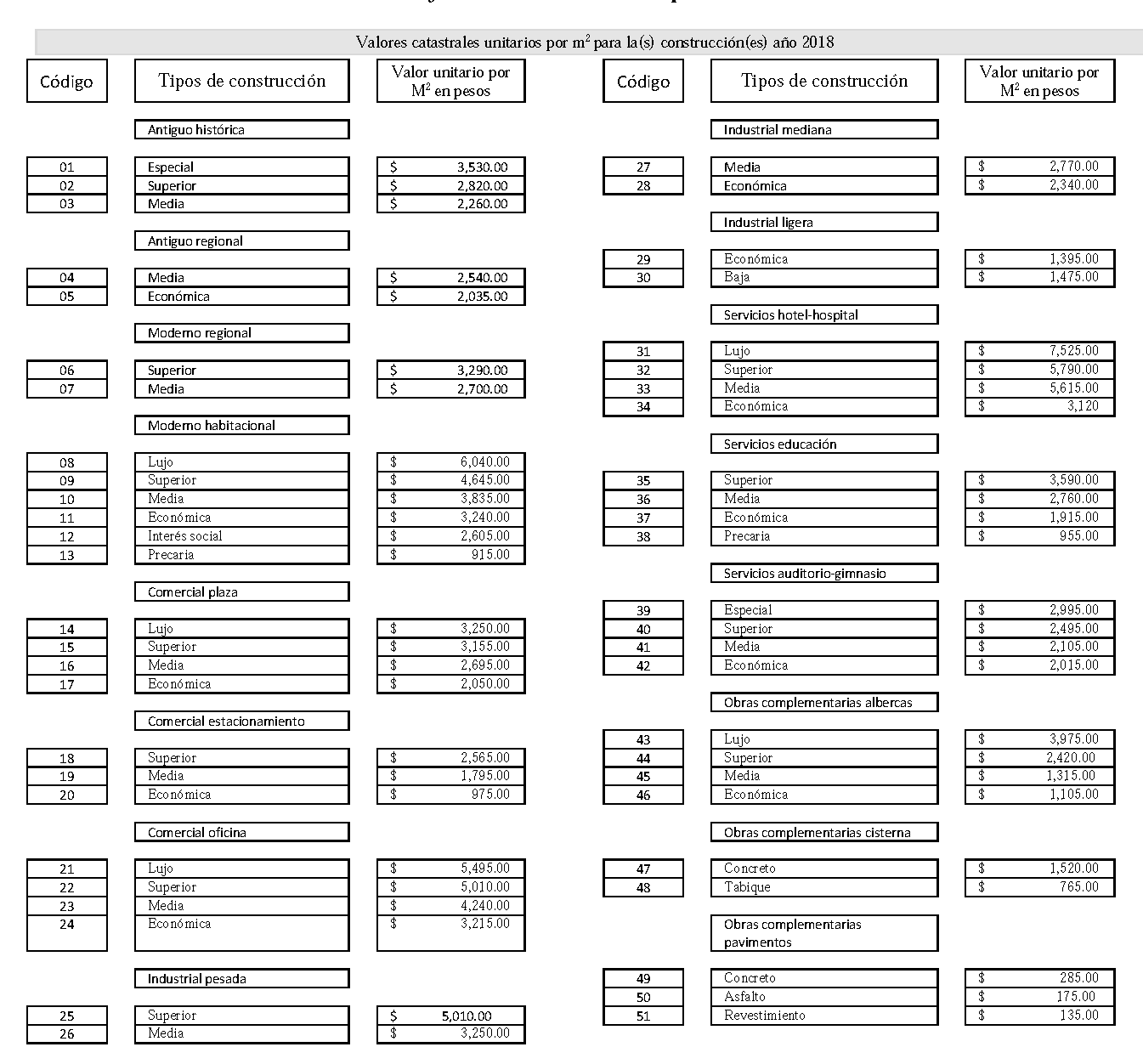 Factor de ajusteTRANSITORIOÚNICO. El presente Decreto deberá publicarse en el Periódico Oficial del Estado y regirá del primero de enero al treinta y uno de diciembre de dos mil dieciocho, o hasta en tanto entre en vigor el que regirá para el siguiente Ejercicio Fiscal.EL GOBERNADOR hará publicar y cumplir la presente disposición. Dada en el Palacio del Poder Legislativo, en la Cuatro Veces Heroica Puebla de Zaragoza, a los treinta días del mes de noviembre de dos mil diecisiete. Diputado Presidente. CUPERTINO ALEJO DOMÍNGUEZ. Rúbrica. Diputada Vicepresidenta. CAROLINA BEAUREGARD  MARTÍNEZ.  Rúbrica.  Diputado  Secretario.  FRANCISCO  JAVIER  JIMÉNEZ  HUERTA.Rúbrica. Diputado Secretario. CARLOS IGNACIO MIER BAÑUELOS. Rúbrica.Por lo tanto mando se imprima, publique y circule para sus efectos. Dado en el Palacio del Poder Ejecutivo, en la Cuatro Veces Heroica Puebla de Zaragoza, al primer día del mes de diciembre de dos mil diecisiete. El Gobernador Constitucional del Estado. C. JOSÉ ANTONIO GALI FAYAD. Rúbrica. El Secretario General de Gobierno.C. DIÓDORO HUMBERTO CARRASCO ALTAMIRANO. Rúbrica.TOMO DXII“CUATRO VECES HEROICA PUEBLA DE ZARAGOZA”LUNES 18 DE DICIEMBRE DE 2017NÚMERO 12 SEXTA SECCIÓNMunicipio de Atlixco, Puebla Proyecciones de Ingresos - LDF (PESOS)(CIFRAS NOMINALES)Municipio de Atlixco, Puebla Proyecciones de Ingresos - LDF (PESOS)(CIFRAS NOMINALES)Municipio de Atlixco, Puebla Proyecciones de Ingresos - LDF (PESOS)(CIFRAS NOMINALES)Concepto201820191.  Ingresos de Libre Disposición (1=A+B+C+D+E+F+G+H+I+J+K+L)255,850,868.36271,201,920.45A.	Impuestos54,678,671.6857,959,391.98B.	Cuotas y Aportaciones de Seguridad Social0.000.00C.	Contribuciones de Mejoras0.000.00D.	Derechos32,333,522.0334,273,533.35E.   Productos2,982,127.683,161,055.34F.	Aprovechamientos7,611,056.238,067,719.60G.	Ingresos por Ventas de Bienes y Servicios0.000.00H.	Participaciones158,245,490.74167,740,220.18I.	Incentivos Derivados de la Colaboración Fiscal0.000.00J.	Transferencias0.000.00K.	Convenios0.000.00L.	Otros Ingresos de Libre Disposición0.000.002.  Transferencias Federales Etiquetadas (2=A+B+C+D+E)157,041,119.82166,463,587.01A.	Aportaciones141,000,000.00149,460,000.00B.	Convenios16,041,119.8217,003,587.01C.	Fondos Distintos de Aportaciones0.000.00D.   Transferencias, Subsidios y Subvenciones, y Pensiones y Jubilaciones0.000.00E.	Otras Transferencias Federales Etiquetadas0.000.003.  Ingresos Derivados de Financiamientos (3=A)0.000.00A.	Ingresos Derivados de Financiamientos0.000.004.  Total de Ingresos Proyectados (4=1+2+3)412,891,988.18437,665,507.47Datos Informativos1. Ingresos Derivados de Financiamientos con Fuente de Pago de Recursos de Libre Disposición0.000.002. Ingresos derivados de Financiamientos con Fuente de Pago de Transferencias Federales Etiquetadas0.000.003. Ingresos Derivados de Financiamiento (3 = 1 + 2)0.000.00Municipio de Atlixco, PueblaMunicipio de Atlixco, PueblaMunicipio de Atlixco, PueblaResultados de Ingresos – LDF (PESOS)Resultados de Ingresos – LDF (PESOS)Resultados de Ingresos – LDF (PESOS)Concepto201620171. Ingresos de Libre Disposición (1=A+B+C+D+E+F+G+H+I+J+K+L)266,238,954.21274,889,928.58A.	Impuestos41,554,595.8638,565,838.00B.	Cuotas y Aportaciones de Seguridad Social$0.00$0.00C.	Contribuciones de Mejoras$0.00$0.00D.	Derechos45,339,825.8546,136,816.27E.   Productos3,439,767.003,294,696.37F.	Aprovechamientos15,001,068.619,597,450.35G.	Ingresos por Ventas de Bienes y Servicios0.00$0.00H.	Participaciones137,476,042.13156,380,834.00I.	Incentivos Derivados de la Colaboración Fiscal0.000.00J.	Transferencias0.000.00K.	Convenios23,427,654.7620,914,293.59L.	Otros Ingresos de Libre Disposición0.000.002. Transferencias Federales Etiquetadas (2=A+B+C+D+E)239,284,791.88275,077,090.71A.	Aportaciones129,512,418.0095,667,399.59B.	Convenios108,855,461.4567,489,031.65C.	Fondos Distintos de Aportaciones0.000.00D.   Transferencias, Subsidios y Subvenciones, y Pensiones y Jubilaciones0.000.00E.	Otras Transferencias Federales Etiquetadas916,912.4311,920,659.473. Ingresos Derivados de Financiamientos (3=A)0.000.00A. Ingresos Derivados de Financiamientos0.000.004. Total de Resultados de Ingresos (4=1+2+3)505,523,746.09549,967,019.29Datos Informativos1. Ingresos Derivados de Financiamientos con Fuente de Pago de Recursosde Libre Disposición0.000.002. Ingresos derivados de Financiamientos con Fuente de Pago deTransferencias Federales Etiquetadas0.000.003. Ingresos Derivados de Financiamiento (3 = 1 + 2)0.000.00Municipio de Atlixco, PueblaIngreso EstimadoLey de Ingresos para el Ejercicio Fiscal 2018Ingreso EstimadoTotal$412,891,988.181. Impuestos$54,678,671.681.1. Impuestos sobre los ingresos$21,205.301.1.1. Sobre Diversiones y Espectáculos Públicos$15,661.501.1.2. Sobre Rifas Loterías, Sorteos, Concursos y Toda Clase de Juegos Permitidos$5,543.801.2. Impuesto sobre el patrimonio$54,657,466.381.2.1. Predial$27,652,749.611.2.2. Sobre Adquisición de Bienes Inmuebles$27,004,716.771.3. Impuesto sobre la producción, el consumo, y las transacciones$0.001.4. Impuesto al comercio exterior$0.001.5. Impuesto sobre Nóminas y Asimilables$0.001.6. Impuestos Ecológicos$0.001.7. Accesorios$0.001.8. Otros Impuestos$0.001.9. Impuestos no comprendidos en las fracciones de la Ley de Ingresos causados en ejercicios anteriores pendiente de liquidación o pago$0.002. Cuotas y Aportaciones de seguridad social$0.002.1. Aportaciones para Fondos de Vivienda$0.002.2. Cuotas para el Seguro Social$0.002.3. Cuotas de Ahorro para el Retiro$0.002.4. Otras Cuotas y Aportaciones para la seguridad social$0.002.5. Accesorios$0.003. Contribuciones de mejoras$0.003.1. Contribuciones de mejoras por obra pública$0.003.9. Contribuciones de Mejoras no comprendidas en las fracciones de la Ley de Ingresos causadas en ejercicios fiscales anteriores pendientes de liquidación o pago$0.004. Derechos$32,333,522.034.1. Derechos por uso, goce, aprovechamiento o explotación de bienes de dominio público$2,874,412.694.2. Derechos a los hidrocarburos$0.004.3. Derechos por prestación de servicios$28,692,688.004.4. Otros derechos$0.004.5. Accesorios$766,421.344.5.1. Recargos$766,421.344.9. Derechos no comprendidos en las fracciones de la Ley de Ingresos causadas en ejercicios fiscales anteriores pendientes de liquidación o pago$0.005. Productos$2,982,127.685.1. Productos de tipo corriente$2,982,127.685.2. Productos de capital$0.005.9. Productos no comprendidos en las fracciones de la Ley de Ingresos causadas en ejercicios fiscales anteriores pendientes de liquidación o pago$0.006. Aprovechamientos$7,611,056.236.1. Aprovechamientos de tipo corriente$5,507,774.596.2. Aprovechamientos de capital$0.006.3. Multas y Penalizaciones$2,103,281.646.9. Aprovechamientos no comprendidos en las fracciones de la Ley de Ingresos causadas en ejercicios fiscales anteriores pendientes de liquidación de pago$0.007. Ingresos por ventas de bienes y servicios$0.007.1. Ingresos por ventas de bienes de organismos descentralizados$0.007.2. Ingresos de operación de entidades paraestatales empresariales$0.007.3.   Ingresos   por	venta	de   bienes	y   servicios	producidos   en establecimientos del Gobierno Central$0.008. Participaciones y Aportaciones$315,286,610.568.1. Participaciones$158,245,490.748.1.1. Fondo General de Participaciones$79,561,715.328.1.2. Fondo de Fomento Municipal$57,216,758.448.1.3. 20% IEPS cerveza, refresco y alcohol$0.008.1.4. 8% IEPS Tabaco$0.008.1.5. IEPS Gasolina$2,642,154.948.1.6. Impuesto Sobre Automóviles Nuevos$0.008.1.7. Impuesto Sobre Tenencia o Uso de Vehículos (federal), rezago$0.008.1.8. Fondo de Fiscalización y Recaudación$9,334,763.868.1.9. Fondo de Compensación (FOCO)$1,429,534.028.1.10. Fondo de Extracción de Hidrocarburos (FEXHI)$60,564.168.1.11. 100% ISR de Sueldos y Salarios del Personal del Municipio (Fondo ISR)$8,000,000.008.2. Aportaciones$141,000,000.008.2.1. Fondo de Aportaciones para la Infraestructura Social$67,000,000.008.2.1.1. Infraestructura Social Municipal$67,000,000.008.2.2. Fondo de Aportaciones para el Fortalecimiento de los Municipios y las Demarcaciones Territoriales del D:F$74,000,000.008.3. Convenios$16,041,119.829. Transferencias, Asignaciones, Subsidios y otras Ayudas$0.009.1. Transferencias internas y Asignaciones del Sector Público$0.009.2. Transferencias al Resto del Sector Público$0.009.3. Subsidios y Subvenciones$0.009.4. Ayudas Sociales$0.009.5. Pensiones y Jubilaciones$0.009.6. Transferencias a Fideicomisos, mandatos y análogos$0.000. Ingresos derivados de Financiamientos$0.000.1. Endeudamiento interno$0.000.2. Endeudamiento externo$0.00a) De 100 m2 construidos o menos.$22,820.00b) De 101 hasta 200 m2 construidos.$22,820.00c) De 201 hasta 1000 m2 construidos.$256,637.00d) De 1001 m2 o más construidos.$427,869.0027. Vinaterías.$22,820.0028. Hoteles con servicio de restaurante-bar.$22,820.0029. Moteles con servicio de restaurant bar.$22,820.0030. En los mercados municipales la venta de bebidas alcohólicas de moderación servidas exclusivamente con alimentos será de:$11,314.5031. Destilación, envasadora y bodega de bebidas alcohólicas$22,820.0032. Cualquier otro giro que implique enajenación o venta de bebidas alcohólicas en botella cerrada o abierta no incluida en los anteriores.De $210,804.00 a$1,140,984.00a) giros comprendidos en los incisos: 16, 17 y 31.10%b) giros comprendidos en los incisos: 1, 2, 3, 4, 5, 6, 7, 8, 9, 10, 11, 12, 13, 14, 15, 18, 19, 20, 21,22, 23, 24, 25, 26, 27, 28, 29, 30 y 32.20%III. Por la cesión de derechos del permiso o licencia se pagará el 5% del valor de la licencia vigente y éste nunca será menor a:	$1,187.00III. Por la cesión de derechos del permiso o licencia se pagará el 5% del valor de la licencia vigente y éste nunca será menor a:	$1,187.00CONCEPTOUSO DE SUELO POR M2 O FRACCIÓN, SOBRE LA SUPERFICIE DE TERRENO A UTILIZAR POR EL PROYECTO.APORTACIÓN DE INFRAESTRUCTURA POR M2 O FRACCIÓN DE CONSTRUCCIÓNLICENCIA DE CONSTRUCCIÓN DE OBRAS MATERIALES NUEVAS, DE RECONSTRUCCIÓN, AMPLIACIÓN Y CUALQUIER OBRA QUE MODIFIQUE LA ESTRUCTURA ORIGINAL DE LAS MISMAS, POR M2 O FRACCIÓN DEONSTRUCCIÓN.APROBACIÓN DE PROYECTOS PARA CONSTRUCCIÓN NUEVA O CONSTANCIA DE CONSTRUCCIÓN EXISTENTE POR M2 O FRACCIÓN DE LA SUPERFICIE TOTAL DEL TERRENO MAS M2 O FRACCIÓN DE LACONSTRUCCIÓN EN NIVELES SUPERIORES.TERMINACIÓN DE OBRA POR M2 O FRACCIÓN DE CONSTRUCCIÓN (VERIFICACIÓN)a)  VIVIENDA  CON  SUPERFICIE  DECONSTRUCCIÓN DE 50.01 A 90.00 M2:$2.15$3.20$2.15$2.15$1.10b)  VIVIENDA  CON  SUPERFICIE  DECONSTRUCCIÓN DE 90.01 A 160.00 M2:$3.20$5.30$2.15$2.15$2.15c)  VIVIENDA  CON  SUPERFICIE  DE CONSTRUCCIÓN  DE  160.01  A  300.00M2:$4.25$7.45$5.30$3.20$2.15d)  VIVIENDA  CON  SUPERFICIE  DE CONSTRUCCIÓN  MAYOR  DE  300.01M2:$5.30$10.60$8.50$3.20$3.20e)		FRACCIONAMIENTOS CONSTRUIDOS	EN			FORMA HORIZONTAL, INDEPENDIENTEMENTE				DEL RÉGIMEN		DE		PROPIEDAD, APLICARÁN		LOS	DERECHOS		DE ACUERDO	CON	LAS	TARIFAS ESTABLECIDAS EN LOS INCISOS A),B), C) Y D) SEGÚN CORRESPONDA:f) CONJUNTOS HABITACIONALES Y FRACCIONAMIENTOS CONSTRUIDOS EN FORMA VERTICAL O MIXTO (HORIZONTAL Y VERTICAL), INDEPENDIENTEMENTE DEL RÉGIMEN DE PROPIEDAD, CON UNIDADES  PRIVATIVAS  DE  HASTA90 M2, SE PAGARÁ:$15.00$14.00$15.00$4.25$3.20g) CONJUNTOS HABITACIONALES Y FRACCIONAMIENTOS CONSTRUIDOS EN FORMA VERTICAL O MIXTO (HORIZONTAL Y VERTICAL), INDEPENDIENTEMENTE DEL RÉGIMEN DE PROPIEDAD, CON UNIDADES PRIVATIVAS DE 91 M2 ENADELANTE, SE PAGARÁ:$24.50$18.50$17.00$7.45$6.40h) CONJUNTOS HABITACIONALES Y FRACCIONAMIENTOS CONSTRUIDOS EN FORMA VERTICAL O MIXTA (HORIZONTAL Y VERTICAL), INDEPENDIENTEMENTE DEL RÉGIMEN DE PROPIEDAD, UBICADOS EN LA ZONA DE MONUMENTOS SEÑALADO EN EL ARTÍCULO 629 DEL REGLAMENTO URBANO AMBIENTAL PARA EL MUNICIPIO DEATLIXCO:$2.15$3.20$2.15$2.15$1.10i)   LOCALES   COMERCIALES   O   DE SERVICIOS   CON   SUPERFICIES   DEHASTA 50 M2:$5.30$3.20$2.15$2.15$1.10j) LOCALES COMERCIALES O DE SERVICIO CONSTRUIDOS EN FORMA VERTICAL, HORIZONTAL O MIXTA, (HORIZONTAL Y VERTICAL) MAYOR A 50 M2 Y NO MAYOR A 10 UNIDADESSUSCEPTIBLES                                   DE$17.00$6.40$3.20$3.20$2.15APROVECHAMIENTO INDEPENDIENTEMENTE	DELRÉGIMEN DE PROPIEDAD:k)  CENTROS  COMERCIALES  O  DE SERVICIOS	CONSTRUIDOS		EN FORMA VERTICAL, HORIZONTAL O MIXTA, (HORIZONTAL Y VERTICAL) MAYOR A 1000 M2   O MAYOR  A 10 UNIDADES	SUSCEPTIBLES		DE APROVECHAMIENTO INDEPENDIENTEMENTE	DELRÉGIMEN DE PROPIEDAD:$24.50$18.50$15.00$4.25$2.15l)	CONSTRUCCIONES	MIXTAS (HABITACIONALES Y COMERCIAL ODE SERVICIOS) HASTA 50.00 M2:$10.60$3.20$2.15$2.15$1.10m)	DESARROLLOS	MIXTOS (HABITACIONAL Y COMERCIAL O DE SERVICIOS)	CONSTRUIDOS		EN FORMA VERTICAL, HORIZONTAL O MIXTA (HORIZONTAL Y VERTICAL) MAYOR A 50.00 M2 Y NO MAYOR A 10 UNIDADES	SUSCEPTIBLES		DE APROVECHAMIENTO INDEPENDIENTEMENTE		DELRÉGIMEN DE PROPIEDAD:$32.00$8.50$3.20$3.20$2.15n) DESARROLLOS MIXTOS (HABITACIONAL Y COMERCIAL O DE SERVICIOS) MAYOR A 10 UNIDADES SUSCEPTIBLES                                   DEAPROVECHAMIENTO INDEPENDIENTEMENTE                DELRÉGIMEN DE PROPIEDAD:$57.50$19.50$16.00$4.25$2.15o) DESARROLLOS MIXTOS (HABITACIONAL Y COMERCIAL O DE SERVICIOS) CONSTRUIDOS EN FORMA VERTICAL O MIXTO (HORIZONTAL Y VERTICAL), INDEPENDIENTEMENTE DEL RÉGIMEN DE PROPIEDAD, UBICADOS EN LA ZONA DE MONUMENTOS SEÑALADA EN EL ARTÍCULO 629 DEL REGLAMENTO URBANO AMBIENTAL PARA EL MUNICIPIO DE ATLIXCO, SIEMPRE Y CUANDO EL PROYECTO CONTEMPLE UN MÍNIMO DE 30% DEL VOLUMEN DE CONSTRUCCIÓN PARA USO HABITACIONAL. LOS QUE NO CUMPLAN CON EL PORCENTAJE ESTABLECIDO LES SERÁ APLICADO LO DISPUESTO EN LOS INCISOS L), M)Y N)$2.15$3.20$2.15$2.15$1.10p)	ALMACENES	O	BODEGAS, INDEPENDIENTEMENTE		DELRÉGIMEN DE PROPIEDAD:$26.50$51.00$37.50$8.50$6.40q) TODO ESTABLECIMIENTO QUE ALMACENE  Y/O  DISTRIBUYA  GASL.P. O NATURAL EN CUALQUIER DE SUS MODALIDADES, SUPERFICIE CONSTRUIDA M2 Y EN EL CASO DE LOS                  TANQUES                  DEALMACENAMIENTO M3:$182.50$65.00$37.50$8.50$6.40r) TODO ESTABLECIMIENTO QUE ALMACENE Y/O DISTRIBUYA GASOLINA, DISEL Y/O PETRÓLEO SUPERFICIE CONSTRUIDO POR M2 Y EN EL CASO DE LOS TANQUES DEALMACENAMIENTOS POR M3:$182.50$65.00$37.50$8.50$6.40s) HOTEL:$28.00$37.50$28.00$5.30$5.30t)   SALÓN   SOCIAL,   RESTAURANT, BAR,	CANTINA,	CENTRO	DEREUNIÓN Y/O DIVERSIÓN$28.00$37.50$28.00$5.30$5.30u) MOTEL, AUTO HOTEL Y HOSTAL:$73.50$83.00$55.50$15.00$15.00v) CABARET:$73.50$83.00$55.50$15.00$15.00w)  INCINERADOR  PARA  RESIDUOS INFECTO BIOLÓGICOS ORGÁNICOS EINORGÁNICOS:$18.50$65.00$37.50$8.50$6.40x) ESTRUCTURA PARA ANUNCIOS ESPECTACULARES DE PISO, PAGARÁN TENIENDO COMO REFERENCIA LOS METROS CUADRADOS O FRACCIÓN DEL ÁREA OCUPADA POR LA BASE O LA PROYECCIÓN HORIZONTAL DE LA ESTRUCTURA, LO QUE RESULTE MAYOR, MÁS LA LONGITUD DE LAALTURA DE LA ESTRUCTURA:$26.50$51.00$37.50$8.50$6.40y)   ESTRUCTURA   PARA   PUENTES PEATONALES,	POR	M2	DECONSTRUCCIÓN:$26.50$51.00$37.50$8.50$6.40z)   LICENCIAS   DE   CONSTRUCCIÓN ESPECÍFICA:$0.00$0.00$0.00$0.00$0.00aa) CONSTRUCCIONES PARA USO CULTURAL, EXCLUSIVAMENTE MUSEOS,  TEATROS,  AUDITORIOS  YBIBLIOTECAS:$2.15$3.20$2.15$2.15$1.10bb) RESTAURACIONES, REHABILITACIONES, OBRAS DE MANTENIMIENTO O CUALQUIER TIPO DE INTERVENCIÓN ENCAMINADA A LA CONSERVACIÓN DE      INMUEBLES      CON      VALORHISTÓRICO,           ARTÍSTICO           O$2.15$3.20$2.15$2.15$1.10ARQUEOLÓGICO CATALOGADOS POR EL INSTITUTO NACIONAL DE ANTROPOLOGÍA E HISTORIA, DENTRO O FUERA DE LA ZONA DE MONUMENTOS, SEÑALADO EN EL ARTÍCULO 629 DEL REGLAMENTO URBANO    AMBIENTAL    PARA    ELMUNICIPIO DE ATLIXCO,cc) LAS CONSTRUCCIONES NUEVAS QUE SE ADICIONEN A INMUEBLES CATALOGADO POR EL INSTITUTO NACIONAL DE ANTROPOLOGÍA HISTORIA, DENTRO O FUERA DE LA ZONA DE MONUMENTOS, SEÑALADO EN EL ARTÍCULO 629 DEL REGLAMENTO URBANO AMBIENTAL PARA EL MUNICIPIO DEATLIXCO,$2.15$3.20$2.15$2.15$1.10dd) TANQUE ENTERRADO PARA USO DISTINTO AL DE ALMACENAMIENTO DE AGUA POTABLE (PRODUCTOS INFLAMABLES   O   TÓXICOS)   CONEXCEPCIÓN DE GASOLINERAS:$28.00$37.50$31.00$8.50$6.40ee)	CEMENTERIO	O	PARQUEFUNERARIO:$28.00$49.00$35.00$7.45$6.40ff) ESTACIONAMIENTOS PRIVADOS DESCUBIERTOS, PATIOS DE MANIOBRAS, ANDENES Y HELIPUERTOS EN CUALQUIER TIPO DE INMUEBLE, EXCLUYENDO LOS HABITACIONALES, CUANDO UN ESTACIONAMIENTO DESEE CAMBIAR SU CONDICIÓN DEBERÁ PAGAR   LA   DIFERENCIA   DE   LOSDERECHOS:$5.30$8.50$6.40$2.15$2.15gg) ESTACIONAMIENTOS PÚBLICOS DESCUBIERTOS, PATIO DE MANIOBRAS, ANDENES Y HELIPUERTOS EN CUALQUIER TIPO DE INMUEBLES, EXCLUYENDO LOSHABITACIONALES:$14.00$18.50$15.00$4.25$3.20hh) ESTACIONAMIENTOS PRIVADOS CUBIERTOS, PATIO DE MANIOBRAS, ANDENES Y HELIPUERTOS EN CUALQUIER TIPO DE INMUEBLES, EXCLUYENDO                                  LOSHABITACIONALES:$5.30$20.50$16.00$4.25$3.20ii) ESTACIONAMIENTOS PÚBLICOS CUBIERTOS, PATIO DE MANIOBRAS, ANDENES     Y     HELIPUERTOS     ENCUALQUIER  TIPO  DE  INMUEBLES,$14.00$21.50$7.45$3.20$1.10EXCLUYENDO	LOSHABITACIONALES:jj)  PLANTA  CONCRETERA  (FIJAS  OTEMPORALES):$28.00$51.00$37.50$8.50$6.40kk) ESCUELAS EN GENERAL POR M2$4.25$5.30$5.30$4.25$3.20ll) INSTALACIÓN, ARREGLO Y TENDIDO DE LÍNEAS EN VÍA PÚBLICA Y/O PRIVADA EN SU CASO DE GAS L.P. GAS NATURAL, AGUA, DRENAJE   SANITARIO   Y   PLUVIALPOR ML:$4.25$28.00$18.50$4.25$3.20mm) INSTALACIÓN, ARREGLO Y TENDIDO DE LÍNEAS EN LA VÍA PÚBLICA Y/O PRIVADA, AGUA, DRENAJE SANITARIO Y PLUVIAL, POR ML, PARA PROYECTOS HABITACIONALES O MIXTOS (HABITACIONAL MÍNIMO 30% Y COMERCIO O SERVICIO) EN ZONASDE MONUMENTOS:$4.25$28.00$18.50$4.25$3.20nn) CONSTRUCCIONES NO INCLUIDAS EN LOS INCISOS ANTERIORES  DE  ESTA  FRACCIÓN,POR M2 O M3, SEGÚN SEA EL CASO:$7.45$5.30$6.40$4.25$2.15oo) HOSPEDAJE CABAÑAS$26.00$35.00$26.00$5.00$5.00pp) INDUSTRIA:$172.00$61.00$35.00$8.00$6.00qq) TANQUE ELEVADO:$26.00$35.00$29.00$8.00$6.00rr) TEMPLOS RELIGIOSOS:$26.00$35.00$26.00$5.00$5.00CONCEPTODICTAMEN TÉCNICO DE DISTRIBUCIÓN DE ÁREAS (APROBACIÓN DE PROYECTOS) POR M2 O FRACCIÓN SOBRESLA SUPERFICIE UTILDEL TERRENOUSO DE SUELO POR OBRAS DE URBANIZACIÓN POR M2 O FRACCIÓN SOBRE LA SUPERFICIE ÚTILDEL TRABAJO.LOTE, VIVIENDA Y/O LOCAL, RESULTANTE POR UNIDAD.LICENCIA DE CONSTRUCCIÓN DE OBRAS DE URBANIZACIÓN POR M2O FRACCIÓN SOBRES LA SUPERFICIE UTIL DEL TERRENO.TERMINACIÓN DE OBRA POR M2O FRACCIÓN SOBRES LA SUPERFICIE UTIL DEL TERRENO.a)   FRACCIONAMIENTO   HABITACIONAL URBANO DE INTERÉS POPULAR$1.10$1.10$121.00$5.30$1.10b)   FRACCIONAMIENTO   HABITACIONALURBANO DE INTERÉS SOCIAL:$1.10$1.10$132.50$5.30$1.10c)   FRACCIONAMIENTO   HABITACIONALURBANO DE TIPO MEDIO:$1.10$1.10$146.50$6.40$1.10d)   FRACCIONAMIENTO   HABITACIONALURBANO RESIDENCIAL:$1.10$1.10$160.50$6.40$1.10e)   FRACCIONAMIENTO   HABITACIONALSUBURBANO DE TIPO CAMPESTRE:$1.10$1.10$176.00$7.45$1.10f)   FRACCIONAMIENTO   HABITACIONAL SUBURBANO DE TIPO AGROPECUARIO:$1.10$1.10$176.00$7.45$1.10g) FRACCIONAMIENTO COMERCIAL Y DESERVICIOS:$1.10$1.10$160.50$6.40$1.10h)	FRACCIONAMIENTO	PARACEMENTERIO O PARQUE FUNERARIO:$1.10$1.10$121.00$6.40$1.10i) FRACCIONAMIENTO MIXTO:$1.10$1.10$185.50$7.45$1.10j)   DESARROLLO   EN   CONDOMINIO   EN FORMA	VERTICAL,	HORIZONTAL	OMIXTA:$1.10$1.10$176.00$7.45$1.10cuota establecida en la Ley de Ingresos vigente en el Ejercicio Fiscal en el que se solicite el servicio:XI. Por autorización de factibilidades de uso de suelo:110%a) Habitacional residencial (construcciones mayores de 300 m2).$530.00b) Habitacional media (construcciones mayores de 90.01 hasta 300 m2).$318.00c) Habitacional popular (construcciones de hasta 90.00 m2).$212.00d) Habitacional industrial.$848.00e) Servicios.$848.00f) Comercial.$212.001. Cimentación (mampostería o concreto).5%2. Estructura (enrase de muro).30%3. Losas o cubiertas, cuando la construcción sea de 2 niveles:3.1. Entrepiso.60%3.2. Entrepiso y azotea.70%4. Losas y cubiertas, cuando la construcción sea de 3 a 5 niveles:4.1. Entrepiso:50%4.2. Por cada entrepiso aumentar.5%4.3. Con azotea.70%5. Cuando la construcción sea de 6 a 8 niveles:5.1. Un entrepiso:35%5.2. Por cada entrepiso a aumentar.5%5.3. Con azotea:70%6. Cuando la construcción sea de 9 o más niveles.6.1. De 1 hasta el 50% de los entrepisos se consideran como.5%7. Acabados (independientemente del grado de avance).80%Urbanos $/ m2Urbanos $/ m2Urbanos $/ m2Comercial $/m2ZONAREGIÓNVALORVALORI1$276.00$346.00I2$551.50$689.00I3$827.00$1,035.00II1$1,102.00$1,378.00II2$1,378.00$1,724.00II3$1,654.00$2,067.00III1$1,929.50$2,413.00III2$2,205.00$2,756.00III3$2,480.50$3,102.00I. Construcción de banquetas y guarniciones:a) Banqueta de concreto fc=100 kg/cm2 de 10 centímetros de espesor, por m2.$33.00b) Banqueta de concreto asfáltico de 5 centímetros de espesor, por m2.$30.00c) Guarnición de concreto hidráulico de 15x20x40 centímetros por metro lineal.$24.50II. Construcción o rehabilitación de pavimento o adoquín por m2:a) Asfalto o concreto asfáltico de 5 centímetros de espesor por m2.$35.00b) Concreto hidráulico. (F’c=300 kg/cm2).$41.50c) Carpeta de concreto asfáltico de 5 centímetros de espesor.$34.00d) Ruptura y reposición de pavimento asfáltico de 5 centímetros de espesor.$43.50e) Relaminación de pavimento de 3 centímetros de espesor.$20.50f) Reposición de adoquín por m2.$41.50III. Por obras públicas de iluminación, cuya ejecución genere beneficios y gastos individualizables.El cobro de los derechos a que se refiere esta fracción se determinará en términos de la Ley deHacienda1. Capilla2. Atrio de la Capilla$1,000.003. Portal de Peregrinos$300.004. Deambulatorio$300.005. Patio Claustral$300.006. Sala Fray Agustín de la Madre de Dios$300.007. Sala Fray Nicolás de San Alberto$300.008. Sala Fray Cristóbal de San Alberto$300.009. Sala Fray Pedro de San Hilarión$300.0010. Huerto de los naranjos$300.0011. Corredor superior$300.0012. Celdas Penitenciarias$300.0013. Pasillos$300.00Rango 1$5.30Rango 2$21.50Rango 3$32.00Rango 4$42.50Rango 5$53.00Rango 6$64.00Rango 7$74.50Rango 8$95.50Rango 1$11.50Rango 2$11.50Rango 3$22.50Rango 4$22.50Rango 5$33.50Rango 6$33.50Rango 7$45.00Rango 8$45.00Rango 1$11.50Rango 2$22.50Rango 3$45.00Rango 4$55.50Rango 5$66.50Rango 6$89.00Rango 7$110.50Rango 8$132.50Inscripciones a talleres CECADE:CONCEPTO:$58.50TERAPIAS PSICOLÓGICASPrimera vez$58.50Nivel SocioeconómicoA$0.00B$23.50C$35.00D$46.00I. Por hora o fracción.$8.50II. Pensión nocturna.$390.50III. Pensión diurna.$585.50IV. Pensión 24 horas.$778.50V. Por extravío de boleto.$67.00Urbanos $/ m2Urbanos $/ m2Urbanos $/ m2ZONAREGIÓNVALORI1$152.00I2$331.00I3$591.00II1$850.00II2$980.00II3$1,200.00III1$1,957.00III2$2,877.00III3$3,400.00RÚSTICOS $/ Ha.RÚSTICOS $/ Ha.RÚSTICOS $/ Ha.RÚSTICOS $/ Ha.SUB-URBANOTEMPORAL ITEMPORAL IIRIEGORADIAL I$400 000.00$200 000.00$700 000.00RADIAL II$300 000.00$150 000.00$500 000.00RADIAL III$200 000.00$100 000.00$300 000.00CERRIL$60 000.00 (ÚNICO)CERRIL (ZONA FRACCIONAMIENTOS)$200 000.00 (ÚNICO)CLAVEUSOH6Habitacional ProgresivoH4Habitacional EconómicoH3Habitacional MedioH2Habitacional ResidencialH1Habitacional CampestreH5Habitacional Interés SocialH10IndustrialEstilo de conservaciónEstilo de conservaciónEstilo de conservaciónConceptoCódigoFactorBUENO11.00REGULAR20.75MALO30.60Avance de obraAvance de obraAvance de obraConceptoCódigoFactorTERMINADA11.00OCUPADA S/TERMINAR20.80OBRA NEGRA30.60AntigüedadAntigüedadAntigüedadConceptoCódigoFactor1-10 Años11.0011-20 Años20.8021-30 Años30.7031-40 Años40.6041-50 Años50.5551- En adelante60.501.- En el campo de antigüedad se anotará el año en que se termino u ocupo la construcción.2.-Para el caso de las edificaciones clasificadas como antiguas históricas y antiguas regionales, no aplicara este demerito.1.- En el campo de antigüedad se anotará el año en que se termino u ocupo la construcción.2.-Para el caso de las edificaciones clasificadas como antiguas históricas y antiguas regionales, no aplicara este demerito.1.- En el campo de antigüedad se anotará el año en que se termino u ocupo la construcción.2.-Para el caso de las edificaciones clasificadas como antiguas históricas y antiguas regionales, no aplicara este demerito.